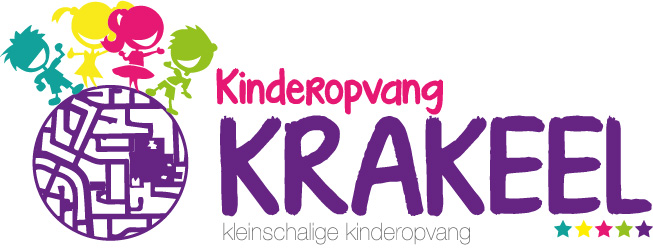 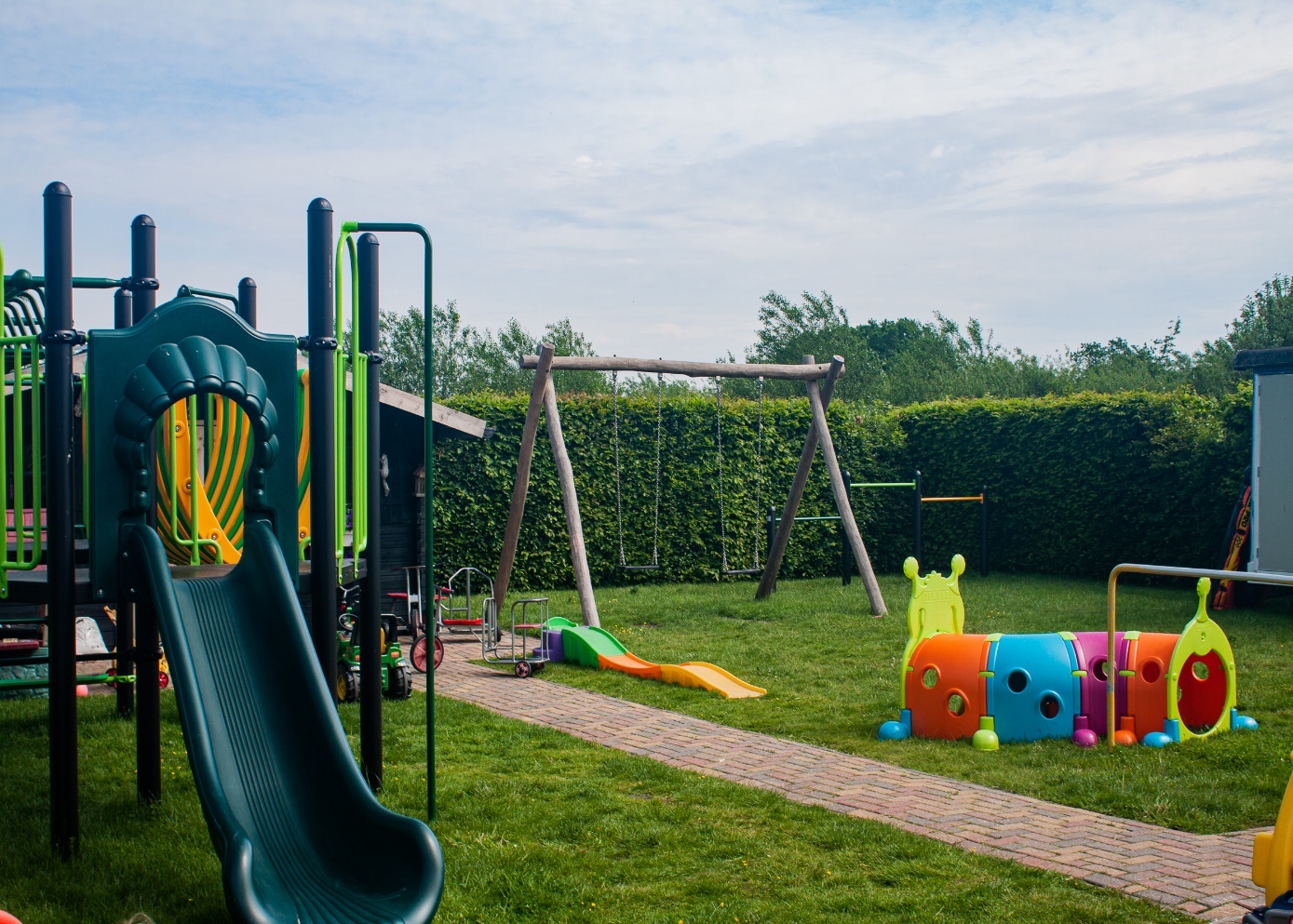 KDVvan 0 tot 4 jaarInhoudsopgave           blz.Voorwoord										                     5Hoofdstuk 1: Inleiding									               6               Hoofdstuk 2: Organisatiestructuur									       7Wet kinderopvangEmotionele veiligheidHet ontwikkelen van een persoonlijke competentieDe kans zich waarden en normen eigen te makenSociale competentieLeeftijdsindelingGroepssamenstellingHet vier ogen principe en veiligheidHoofdstuk 3: Huisvesting	                                                                                                                                          14Binnen, de speelruimteBuitenUitstapjes	Hoofdstuk 4: De ontwikkeling van het jonge kind							   17ZintuigenGrove motoriekFijne motoriekCognitieve ontwikkelingJongens/meisjesHoofdstuk 5: Activiteiten									             19VVE methode “Piramide Digitaal”Het speelmateriaalHet activiteitenaanbodVoorbereiding op de basisschoolHoofdstuk 6: Ontwikkelingsgericht werken								   22Pedagogische doelstellingUitgangspuntenDe rol van de pedagogisch medewerkerHoofdstuk 7: Groepsgrootte en personeel 							               25Pedagogisch medewerkersStagiairesPedagogisch medewerkers in opleiding niveau 3/4Werkzaamheden stagiaires en/of werkervaringsplekkenHet invalbeleidGroepsgrootte en kindratioDrie uursregeling Afwijken BKRAchterwachtHoofdstuk 8: Contact met de ouders 							   	     30ContactmomentenSchriftelijke informatie/overdrachtOuderbetrokkenheidOudercommissieHoofdstuk 9: Plaatsingsprocedure 									     33RondleidingInschrijfformulierIntakegesprekWennenExtra dagdelenTarievenPrivacyWet AVGHoofdstuk 10: Structuur & dagindeling						                       36Brengen en ophalenDagindelingSlapenZindelijk wordenTelevisie kijkenDe (speel) tuinAfscheid nemenFeestenVerjaardagVervoerKindplanner (online registratiesysteem)Hoofdstuk 11: De maaltijden									   42Het eten en drinkenHoofdstuk 12: Kwaliteitszorg                                                                                             43Het welbevinden en opvallend gedragDoorgaande ontwikkelingslijnHoofdstuk 13: Visie op de ontwikkeling van het kind                                                                   44MentorschapHoofdstuk 14: Het stimuleren van de ontwikkelingsgebieden                                                          46Lichamelijke ontwikkelingCognitieve ontwikkelingTaalontwikkelingSociale ontwikkelingCreatieve ontwikkelingRuimte voor talentHoofdstuk 15: Emotionele Ontwikkeling                                                                                 50Omgaan met emotiesBelangrijke gebeurtenissenEmotionele veiligheidSociale veiligheidHoofdstuk 16: Interactie 										   52Veiligheid en vertrouwenPraten, uitleggen en luisterenStructuur en een positieve benaderingHoofdstuk 17: Voldoen aan de eisen			                                                                54VentilatieBrandveiligheidGGDVeiligheid & GezondheidsbeleidVeiligheid en hygiëneToestemmingsformulierenProtocollenHoofdstuk 18: Klachten                                                                                                   57Klachtenprocedure en verbeterideeën Hoofdstuk 19: Meldcode										   58MeldcodeBrancheorganisatie Kinderopvang (BK)Vertrouwensinspecteur in de kinderopvang	Nawoord                                                                                                                    61Voorwoord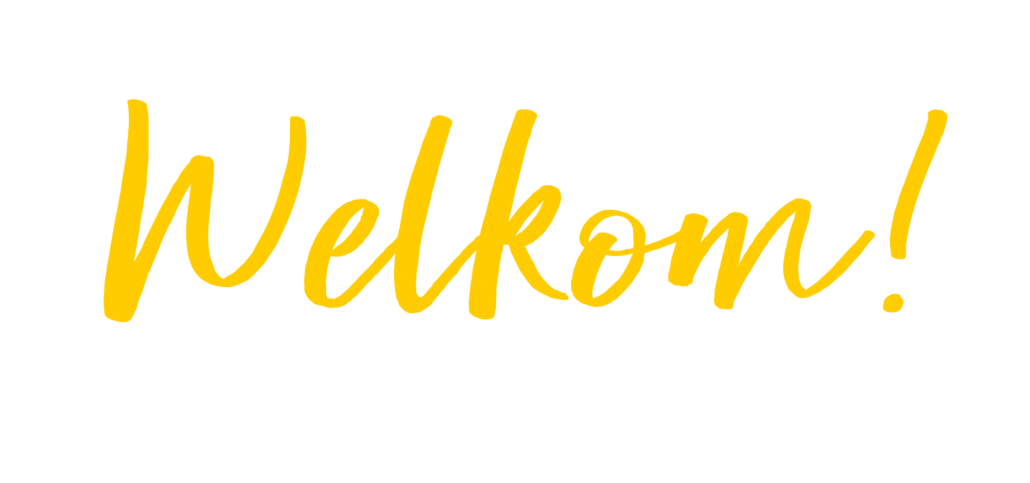 Hartelijk welkom bij Kinderopvang Krakeel. Voor u ligt het pedagogisch beleidsplan van Kinderopvang Krakeel voor de combigroep KDV/BSO voor locatie Hollandscheveld. Deze is ook te vinden op de website www.kinderopvangkrakeel.nl.Mijn naam is Miranda van den Berg en trotse eigenaar van Kinderopvang Krakeel. Graag wil ik u een beeld geven waarom ik Kinderopvang Krakeel heb opgestart en wat mijn doel en visie daarbij is. Na 3 jaar als gastouder bij mij in huis werkzaam te zijn geweest in huis, heb ik op 11 juli 2015 de deuren geopend van mijn eigen speelruimte naast mijn eigen huis. Door de groei in de kinderopvang, zijn er kindplaatsen te weinig. Hier ben ik mij verder in gaan verdiepen en kwam deze mooie unieke locatie tegen!Ontwikkelingsgericht werken stelt het kind centraal. Een kind ontwikkelt zich van nature op zijn of haar eigen manier. Ieder kind heeft heel veel mogelijkheden in zich om van alles te kunnen leren. Spelen en zelf doen, zelf ervaren en zelf ontdekken, voor kinderen is het de manier om te groeien. Met dit pedagogisch beleidsplan geven wij duidelijkheid over waar wij voor staan bij de inrichting en uitvoering van de kinderopvang. Dit pedagogisch beleidsplan dient als kader voor de organisatie. Met dit pedagogisch beleid hopen wij u als ouders inzicht te kunnen geven in de werkwijze en het opvoedingsklimaat van kinderopvang Krakeel in Hoogeveen. Wij bieden kwalitatief goede kinderopvang aan op een unieke locatie in een gezellige , rustige en huiselijke sfeer. Onze werkwijze die moet leiden tot een plek waar de kinderen het fijn vinden om naar toe te gaan en waar u als ouder uw kind met een gerust hart heen kunt brengen.Kinderopvang Krakeel streeft naar het bieden van kwaliteit. Wij zien door het vastleggen van de werkwijze in dit pedagogische beleidsplan, dit als een onderdeel van het leveren van kwaliteit. Zo weten alle betrokken waar ze aan toe zijn en wat ze van ons kunnen verwachten. Daarnaast wordt de kwaliteit gewaarborgd door de hoge eisen die aan de vestiging worden gesteld door de gemeente. De naleving van de Wet Kinderopvang wordt gecontroleerd door de GGD.In dit beleidsplan zijn ook de belangrijkste vier aspecten van de vier competenties uit de Wet Kinderopvang opgenomen, namelijk de emotionele veiligheid, persoonlijke competentie, sociale competentie en overdracht van normen en waarden. Het pedagogisch beleidsplan ligt voor ouders ter inzage op alle locaties van Kinderopvang Krakeel. Kinderopvang Krakeel streeft ernaar dat kinderen met rijk gevulde bagage de opvang verlaten, dat zij vertrouwen hebben in hun eigen kunnen en terugkijken naar een opvang tijd waar altijd nieuwe activiteiten te doen waren.  Veel leesplezier gewenst!		Hoofdstuk 1: InleidingKinderopvang Krakeel locatie Hollandscheveld is een lerende organisatie en de formulering van het pedagogisch handelen, is een proces dat voortdurend in ontwikkeling blijft. Kinderopvang Krakeel is een professionele, flexibele, gezellige en kleinschalige kinderopvang in een huiselijke sfeer op drie mooie en unieke locaties in Hollandscheveld, Schuinesloot en Hoogeveen. Wij bieden kinderopvang aan, voor kinderen van 0 t/m 4 jaar en naschoolse opvang van 4 t/m 13 jaar. Kinderopvang Krakeel is het hele jaar geopend, van maandag t/m vrijdag van 05.30 uur tot 19.00 uur. De weekenden gaan in overleg en hebben dan dezelfde dagindeling als doordeweeks. Ook in vakantietijd zijn wij op bovengenoemde tijden aanwezig. De week tussen Kerst en Oud & Nieuw zijn we geopend op loc. Hoofdstraat.Ieder kind is uniek. Leer mij het zelf te doen! Op de werkwijze van Maria Montessori bieden wij de kinderen een goede voorbereide omgeving aan die aangepast is op de behoeften van de kinderen. Het materiaal is een belangrijk deel van de voorbereide omgeving en is bedoelt om de kinderen te helpen bij de ontdekking van zijn of haar eigen mogelijkheden. Het Montessorimateriaal staat op de kast en bied ik gericht aan voor kinderen die er aan toe zijn!Verder stimuleren wij de zelfwerkzaamheid en het eigen initiatief. Door het hanteren van het materiaal oefent het kind zijn motoriek en de coördinatie van de bewegingen. Naast het Montessorimateriaal wordt er bij Kinderopvang Krakeel thematisch gewerkt met de educatieve VVE methode “Piramide Digitaal”. Iedere vier weken (zie jaarplanning) wordt er een nieuw leuk thema aangeboden, waarin de kinderen spelenderwijs deze wereld kunnen ontdekken. Er is een kast waarin verschillende materialen staan die met het thema te maken hebben. Bijvoorbeeld: puzzels, kleurplaten, knuffels, educatief materiaal en (voorlees)boekjes. Doordat de kinderen het materiaal zelf kunnen pakken is er iedere vier weken weer ander leuk en nieuw speelmateriaal.Hoofdstuk 2: Organisatie structuurKinderopvang Krakeel locatie Hollandscheveld is een combigroep voor kinderen van nul tot 13 jaar. De kinderen worden opgevangen in een verticale groep. Bij Kinderopvang Krakeel is het anders dan thuis, maar wel een veilige thuishaven. Een thuishaven met een hele prettige extra meerwaarde: het samen zijn en leven met andere kinderen van verschillende leeftijden in een groep. Wij benutten de extra mogelijkheden die groepsopvang biedt: De kinderen krijgen de kans om kinderen uit andere achtergronden te ontmoeten, te leren wat samenwerken is, vriendschapsbanden aan te gaan, conflicten op te lossen. Kortom, kinderen leren bij Kinderopvang Krakeel een samenleving te vormen. We helpen kinderen om zich te ontwikkelen tot actieve burgers in een democratische samenleving. In dit hoofdstuk worden de kaders beschreven van waaruit wij werken en wordt kort ingegaan op de pedagogische uitgangspunten die bij Kinderopvang Krakeel worden gehanteerd. Wet kinderopvang Verantwoorde kinderopvang is kinderopvang die bijdraagt aan een goede en gezonde ontwikkeling van het kind in een veilige omgeving.De vier pedagogische basisdoelen uit de Wet Kinderopvang zijn:Bieden van veiligheid en verbondenheid. Kinderen moeten zich veilig en vertrouwd voelen. Pas dan kunnen kinderen zich ontspannen en zich optimaal ontwikkelen.  Bijdragen aan de persoonlijke competentie van kinderen. De kinderen krijgen de mogelijkheid om eigen talenten en vaardigheden te ontwikkelen, waarmee zij voorbereid worden op een goede toekomst.Bijdragen aan de sociale competenties van kinderen: Samenwerken, anderen helpen, conflicten oplossen, communiceren. Door te ervaren hoe het is om in een groep te functioneren worden kinderen sociaal vaardig. Socialisatie en overdragen van normen en waarden. Om goed te kunnen functioneren in de samenleving is het belangrijk dat kinderen normen en waarden leren kennen en deze leren te gebruiken.Om de basisdoelen op een goede manier te kunnen invullen, vinden wij het belangrijk om samen te werken met onze ouders. De ouders zijn eerst verantwoordelijken als het gaat om de opvoeding van hun kinderen. Wij delen als professionele organisatie de opvoedingstaak met ouders. Kinderen zijn erbij gebaat als de kinderopvang en ouders op een gezellige manier met elkaar optrekken en met elkaar op een lijn zitten. Hoe geeft Kinderopvang Krakeel de 4 basisdoelen vorm? Dat lees u hieronder.Emotionele veiligheidVeiligheid is de meest basale pedagogische doelstelling voor de kinderopvang.Emotionele veiligheid: de basis van elk handelen in de kinderopvang. Elk kind heeft een veilig en vertrouwd gevoel nodig. Als het kind zich veilig voelt, kan het de wereld aan en durft het de omgeving te gaan verkennen en te ontdekken.Belangrijke middelen in de uitvoering van de emotionele veiligheid bij Kinderopvang Krakeel: Vaste pedagogisch medewerkersDe pedagogisch medewerkers hebben minimaal een diploma niveau 3 of hoger. Ook zijn ze in het bezit van een geldige VOG en worden continue gescreend via het personenregister Kinderopvang.Vertrouwde groep voor een kindAlle kinderen komen het liefste 2 dagdelen, voor vijf en een half uur, voor de band met de pedagogisch medewerkers. De kinderen krijgen vertrouwde vaste vriendjes, er ontstaan vriendschappen en interactie tussen de kinderen. In deze vertrouwde groep kunnen de kinderen gevoelens van geborgenheid en sociale verantwoordelijkheid ontwikkelen. Ruimte voor eigen initiatiefDe speelruimte is zo ingericht dat de kinderen helemaal zelf hun eigen gang kunnen gaan. Daarnaast wordt er gewerkt met dagritmekaarten om zo duidelijkheid te bieden.Vaste activiteiten voor het kind in de structuur van de dag.Vaste activiteiten op vaste momenten.Het ontwikkelen van een persoonlijke competentieMet persoonlijke competentie worden persoonskenmerken bedoeld als weerbaarheid, zelfvertrouwen, eigenwaarde, flexibiliteit en creativiteit in het omgaan met de verschillende situaties. Een kind kan hierdoor problemen aanpakken en zich goed aanpassen aan de veranderde omstandigheden. Een kind leert en ontdekt wie het is, welke interesses het heeft en welke vaardigheden er nodig zijn in welke situaties.Belangrijke middelen in de uitvoering van de persoonlijke competentie bij Kinderopvang Krakeel: Vaste Pedagogisch medewerker kind interactieHet organiseren van verschillende activiteiten voor de groep of voor bepaalde kind en stimuleren van hechte vriendschappen, de vaste gezamenlijke momenten aan tafel.Bieden van verschillende activiteiten in de speelruimteAfwisseling tussen rustige plekken, speelhoekjes, mogelijkheid tot samen spelen of juist even niet. Een aanbod van uitdagend, grensverleggend en ontwikkelingsgericht materiaal.Het contact tussen de kinderen in de groepGezamenlijke activiteiten, stimuleren van samenwerking, samen delen, naar elkaar luisteren, omgang met emoties in situaties van plezier, conflict en verdriet.Gezamenlijke spelmogelijkhedenHet creëren van speelhoekjes waar meerdere kinderen samen kunnen spelen en het stimuleren van fantasie.Gezamenlijke activiteitenTafelmomenten, samen naar de winkel of samen op stap naar bijv. Funzone.De kans zich waarden en normen eigen te makenWaarden geven aan hoe iemand over iets denkt. Normen zeggen iets hoe iemand zich zou moeten gedragen. Op basis van de normen en waarden die de kinderopvang heeft ontstaan gebruiken en regels. Om goed in de samenleving te kunnen functioneren is het nodig dat de kinderen de waarden en de normen en de regels van de maatschappij leren kennen en zich eigen maken. Er zijn veel ongeschreven regels in onze maatschappij. Je mag niet slaan, spugen, een ander pijn doen, je moet delen en samen spelen, je moet op je beurt wachten, eerlijk zijn, je inleven in een ander en zo verder. Door uitdagende spelletjes aan te bieden, kunnen deze regels meegegeven en toegepast worden. De pedagogisch medewerkers laten de kinderen zodoende kennismaken met grenzen, normen en waarden. Kinderopvang Krakeel biedt een bredere samenlevingsvorm dan het gezin. De kinderen ontmoeten hier verschillende mensen en maken kennis met een diversiteit aan waarden en normen. Het gedrag van de pedagogisch medewerker speelt een belangrijke rol bij de morele ontwikkeling van de kinderen. Door de reactie van de pedagogisch medewerker ervaren de kinderen de grenzen van goed en slecht en van mogen en moeten. De pedagogisch medewerker heeft een belangrijke invloed op de ontwikkeling van de kinderen.De kinderen gelegenheid bieden om zich de normen en waarden eigen te maken. Belangrijke middelen in de uitvoering van waarden en normen bij Kinderopvang Krakeel: Pedagogisch medewerker –kind interactieDit betreft de omgang met elkaar, positieve benadering, afspraken met elkaar en aanspreken met de naam.Afspraken wat kan en mag in de speelruimteEen positieve benadering, regel van de weekRespectvol omgaan met elkaarHet bespreken van de afspraken, omgangsvormen, verwoorden wat er gaat gebeuren tijdens sociale interacties, respect voor elkaar.Activiteiten en spelmaterialenSamen opruimen, rekening met elkaar houden, samen delen, elkaar helpen tijdens een activiteit, aandacht geven aan culturele vieringen/activiteiten.Sociale competentieOm ervoor te zorgen dat kinderen hun sociale competenties kunnen ontwikkelen is het belangrijk dat ze in een (vaste) groep komen, waar voldoende leeftijdsgenootjes aanwezig zijn. Kinderopvang Krakeel werkt daarom met verticale groepen. Pedagogisch medewerkers zorgen ervoor dat er voldoende tijd en ruimte is, zodat kinderen op eigen initiatief met andere kinderen kunnen spelen. Pedagogisch medewerkers dienen de activiteiten, die kinderen ondernemen adequaat te begeleiden. Kinderen moeten ruimte krijgen om te experimenteren; door bv. een conflicten zelf op te lossen, rekening te houden met elkaar of eerlijk te delen. Zo leren kinderen te functioneren in een groep.Belangrijke middelen in de uitvoering wat betreft het ontwikkelen van sociale competenties:Pedagogisch medewerker –kind interactieHet organiseren van activiteiten voor de groep of voor bepaalde kinderen, het stimuleren van hechte vriendschappen, vaste gezamenlijke momenten.Het bieden van verschillende spel en activiteitmogelijkheden in de speelruimteEr is hier een afwisseling tussen rustige en speelmogelijkheden/speelhoekjes, de mogelijkheid tot samen spelen. Er is een aanbod van uitdagend, grensverleggend en ontwikkelingsgericht materiaal.Het contact tussen kinderen in de groepGezamenlijke activiteiten, stimuleren van samenwerking, samen delen, samen ervaren, naar elkaar luisteren, omgaan met emoties van plezier, verdriet en conflict.Gezamenlijke spelmogelijkhedenHet creëren van speelhoekjes waar meerdere kinderen samen kunnen spelen, stimuleren van fantasie en spel.Gezamenlijke activiteitenOp stap naar de supermarkt, naar een (indoor)speeltuin of kinderboerderij.LeeftijdsindelingKinderopvang Krakeel locatie Hollandscheveld (combigroep). Hier worden kinderen opgevangen in de leeftijd van 0 t/m 13 jaar. Overdag zijn er vaak kinderen van 0 t/m 4 jaar en voor en na schooltijd worden de kinderen opgevangen van 4 jaar en ouder. We hebben in totaal 12 kindplaatsen, waarvan op papier 8 kindplaatsen voor dagopvang. We houden ons netjes aan de 12 kindplaatsen, maar deze samenstelling wisselt per dag. Het kan dus voorkomen dat we 9 dagopvang hebben en 3 BSO kinderen. Het aantal pedagogisch medewerkers, wat dan op de groep moet staan, wordt bepaald aan de hand van het leidster-kind ratio voor de dagopvang.GroepsamenstellingDe groep is voor kinderen de veilige basis. Kinderen hechten zich aan pedagogisch medewerkers en aan de andere kinderen. Vertrouwde gezichten geven een veilig en vertrouwd gevoel. Bij Kinderopvang Krakeel worden maximaal 12 kinderen opgevangen in de leeftijd van 0 tot 13 jaar, waarvan we acht kindplaatsen hebben voor de dagopvang en 4 voor de BSO (combigroep).Er zijn dus grote verschillen tussen kinderen onderling, wat het juist weer uitdagend kan maken voor de kinderen. De oudere kinderen helpen de jongere kinderen met het dichtritsen van de jas of de helpen bij het opsmeren van de boterhammen. Miranda is in juni 2018 geslaagd voor de opleiding babyspecialist en Dunstan babytaal! Er is op deze groep een gevarieerd dagritme dat past bij baby’s, dreumesen en peuters. Jongere kinderen kunnen door alleen maar te kijken al veel leren van de oudere kinderen. Oudere kinderen leren omgaan en rekening houden met jongere kinderen. Onze professionele, flexibele en creatieve pedagogisch medewerkers zorgen dat alle kinderen voldoende passende aandacht krijgen.Het vier-ogen principe en veiligheidWe vinden een professioneel werkklimaat voor alle (gespecialiseerd) pedagogisch medewerkers erg belangrijk. Het is daarom belangrijk om met elkaar te overleggen, elkaar te coachen en feedback te geven. Zo verval je minder snel in je eigen patroon. Regels kunnen helpen, maar het gedrag eromheen telt minstens zo zwaar. Eerlijkheid tussen alle pedagogisch medewerkers en ouders is belangrijk. Om de veiligheid van de kinderen te waarborgen, passen we binnen Kinderopvang Krakeel het vier-ogen en vier oren principe toe. Hoe passen wij dit in de praktijk toe? De BOL en/of BBL stagiaires worden flexibel ingezet en daarmee vergroten we de aanwezigheid van ogen en oren.Op de slaapkamer staat de babyfoon altijd aan, we hebben veel ramen in het pand zitten, dus ouders en buurtbewoners die langslopen kunnen ons zien werken met de kinderen. Ook zijn er wel regelmatig collega’s die iets ophalen of iets langsbrengen. Ouders komen binnen om hun kind op te halen. Wanneer we een uitstapje organiseren gaan we altijd met meerdere collega’s en/of stagiaires weg. Doen we een boodschapje, zijn er genoeg mensen op straat die ons zien lopen met de grote gekleurde vierling buggy en ons herkennen aan de witte hesjes en/of groene T-shirt met op de achterkant ons logo. Verder gebruiken we ook een keykoord met ons logo erop! Ook hebben we nog polsbandjes met vermelding van de website erop!Wanneer we even alleen zijn, doordat er een collega een kindje moet ophalen, is er een pedagogisch medewerker op de groep, daarnaast is er dan ook nog een stagiaire aanwezig. Meestal is dit een BOL en/of BBL medewerker! We doen er alles aan om de veiligheid van uw zoon en/of dochter te garanderen!De definitie zoals opgenomen in de wetgeving: de houder van een kindercentrum organiseert de werkzaamheden op zodanige wijze, dat de beroepskracht of de beroepskracht in opleiding de werkzaamheden uitsluitend kan verrichten, terwijl hij gezien of gehoord kan worden door een andere volwassene. Dit betekent, dat altijd iemand moet kunnen meekijken of meeluisteren. Dat betekent dat met vier ogen, ook vier oren kunnen worden bedoeld. Wanneer we om 06.30 starten is er altijd iemand aanwezig, mijn partner tot 08.00 uur en/of een stagiaire. Na 16.00 uur is mijn partner weer thuis en komt hij regelmatig op de groep (wanneer personeel vrij is). De speelruimte en buitenruimte is overzichtelijk en we kunnen elkaar horen en zien. Het kan voorkomen dat er een broertje of zusje op de andere locatie zit. Het is dan mogelijk dat de kinderopvang aan het einde van de opvangtijd, de kinderen samenbrengt op de locatie, waar ouders ze in één keer kunnen ophalen. Hier moet u ons wel toestemming voor geven!We creëren een werkklimaat, waarin pedagogisch medewerkers elkaar op ieder moment van de dag aan kunnen spreken op gewenst en ongewenst gedrag. Om de veiligheid van uw kind te garanderen hebben wij diverse maatregelen vastgelegd middels het Veiligheid en Gezondheidsbeleid (zie website). Verder zijn onze pedagogisch medewerkers in bezit van alle benodigde diploma’s en uiteraard de VOG (verklaring omtrent gedrag) en worden continue gescreend in het personenregister kinderopvang. Tevens hebben alle pedagogisch medewerker EHBO voor kinderen en BHV.De pedagogisch medewerkers staan bijna nooit alleen op de groep. Het verzorgen van de kinderen (verschonen, wassen, plassen) gebeurt op de commode en deze is in de speelruimte aanwezig. Wij werken met een babyfoon op de slaapkamers. Wij spreken elkaar aan op elkaars gedrag en hebben een open cultuur. Dit geldt ook voor de ouders. Aan het begin en einde van de dag, tijdens de breng- en haalmomenten zijn er naast de pedagogisch medewerkers, stagiaires, werkervaringsplekken en ouders aanwezig die een overdracht krijgen. De stagiaires worden (flexibel) ingezet en daarmee vergroten we de aanwezigheid van ogen en oren.Bij Kinderopvang Krakeel is het buitenspeelterrein overzichtelijk en houdt degenen die binnen zijn mede toezicht op het buitenspelen. Andersom geldt ook dat er van buiten makkelijk naar binnen kan worden gekeken. Er is altijd een volwassene buiten bij de kinderen!Hoofdstuk 3: De huisvesting                   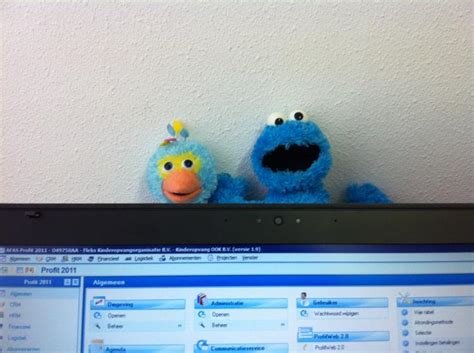 Kinderopvang Krakeel locatie Hollandscheveld, ligt aan de doorgaande weg naar Hollandscheveld. Het is een rustige omgeving met een heel mooi natuurgebied achter de kinderopvang. Verder heeft Hollandscheveld een eigen winkelcentrum, waar verschillende winkels zijn gevestigd waar Kinderopvang Krakeel locatie Hollandscheveld (combigroep) ook gebruik van maakt met de kinderen. Er zijn drie scholen in Hollandscheveld waar wij de kinderen naar toe brengen en ’s middags weer van ophalen. Ook van Noordscheschut en Elim brengen en halen wij de kinderen. We verlaten de locatie ongeveer 15-5 minuten eerder, dan dat de scholen uit zijn. Binnen, de speelruimteDe binnenruimte van Kinderopvang Krakeel draagt op eigenwijze bij aan de groei en ontwikkeling van de kinderen. Het lichtinval, de grootte, het kleurengebruik en de inrichting bepalen de sfeer en hebben daarmee invloed op de stemming en het gedrag van de kinderen. De speelruimte moet een gezond binnen milieu zijn voor de kinderen. De kinderen moeten leven in een goed geventileerd en schoongehouden wordt. Alle ruimtes voldoen aan de wettelijk gestelde eisen, zowel aan de eisen van de woning en bouwtoezicht (gemeente), de brandweer, de ventilatie-eisen en de wet Kinderopvang.Er wordt een eis gesteld dat er minimaal 3,5 m2 oppervlakte per kind aanwezig is.In de speelruimte staat een keuken en een eettafel. Verder is de speelruimte ingericht met verschillende wisselende speelhoekjes zoals een poppenhoek, leeshoek, bouwhoek en een knutselhoek. Ook is er een box voor de baby’s met babyspeelgoed.Verder zijn er kasten aanwezig waar de kinderen zelf hun speelgoed kunnen pakken.Kinderen hebben verschillende behoeftes. Ze willen vrij kunnen spelen of rustig in een hoekje kunnen zitten, gezellig kletsen bij de pedagogisch medewerker op schoot, de grote mensenwereld nabootsen en een spelletje doen aan tafel. De speelruimte is zo ingericht dat aan al deze behoeftes tegemoet gekomen wordt. Door de verschillende hoekjes kan de concentratie van de kinderen worden gestimuleerd. Doordat de hoek een speciale eigen functie heeft gekregen, kan de ontwikkeling gerichter worden gestimuleerd. Door de functie van de hoeken te veranderen blijft de hoek afwisselend en spannend!De speelruimte is ligt van kleur. De muren in de speelruimte hebben een licht groene kleur en alle andere muren zijn wit. De muren zijn afneembaar met een doekje.De kinderen hebben hun eigen individuele slaapbehoefte. Er is boven de speelruimte een slaapkamer ingericht voor kinderen tot 1,5 jaar, want dat is de leeftijd wanneer kinderen nog slapen. Er staat op de slaapkamer altijd een raam open of op ventilatiestand. Er is een aparte entree voor ouders en kinderen, een klein stukje verder een kapstok waar de kinderen hun jas en tas kunnen ophangen. Tevens bevinden zich hier de groene laatjes, waar wij werkjes in leggen, spullen die zijn blijven liggen van het betreffende kind in bewaren of een losse informatiebrief in achterlaten.Buiten Buitenspelen is in elk seizoen weer anders. Buiten kunnen de kinderen de seizoenen ervaren. De wisselende luchten, sneeuw, warm en koud weer of bladeren verzamelen. Ook bij de buitenruimte vinden wij verschillende hoeken belangrijk. Wij stimuleren net als in de binnenruimte, de verschillende ontwikkelingsgebieden zoals de grove motoriek, emotionele en zintuiglijke ontwikkeling maar ook de fantasie. We hebben verschillende materialen voor het buitenspelen. De baby’s spelen met speelgoed in een grote buitenbox. Zo hebben we verschillende loopauto’s, fietsjes, stapstenen, ringwerpen, basketbalpaal met bal, gecertificeerde schommel, pionnen, spacescooter, pittenzakken, hoepels en nog veel meer. Dus voor elk wat wils! Nieuw dit jaar is Picoo. Picoo is de eerste spelcomputer voor buiten die kinderen stimuleert om samen te bewegen - zonder scherm! Tijdens de (inter)actieve games hebben kinderen het gevoel dat ze aan het gamen zijn op een 'buitenspeelcomputer', terwijl ze tegelijkertijd samen bewegen. Iedere deelnemer heeft een eigen controller, die onderling met elkaar in verbinding staan. Met coole lichten, geluid en zelfs trillen wordt samen spelen en bewegen nog leuker voor de kinderen. Verder maken we regelmatig een uitstapje naar de speeltuin in Hollandscheveld (leden) of het speelbos in de buurt.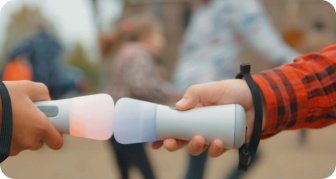 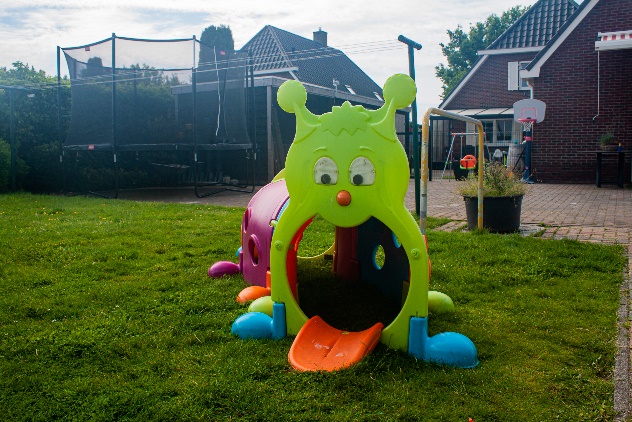 We houden een logboek bij voor het controleren van het speeltoestel op mankementen en controleren ook alle andere buitenmaterialen. Dit gebeurt door de technische dienst. Dit document ligt ter inzage op de locatie. UitstapjesWanneer de mogelijkheid zich voordoet en het kan organisatorisch ook, dan worden er ook wel uitstapjes gemaakt. Denkt u aan:Naar de supermarktKinderboerderijSpeelbos in de buurtSpelen bij FunzoneUitstapje naar de andere locatieHet natuurgebied achter de locatie BibliotheekSpeeltuin op het dorp11 november lopen bij een woonzorgcentrumOntdekhoekEven een boodschap doen of naar de speeltuin. Voor de baby’s maken wij gebruik van duowagens of de gekleurde vierling buggy. De grote kinderen mogen lopen. Bij alle uitstapjes, waarbij wij gebruik maken van autovervoer, worden de ouders vooraf ingelicht en wordt toestemming voor gevraagd.Ouders geven tijdens het kennismakingsgesprek aan of de kinderen wel of niet mee mogen doen aan activiteiten buiten Kinderopvang Krakeel. Kinderopvang Krakeel beschikt zelf over de juiste zitjes voor in de auto. Verder zijn wij herkenbaar aan witte hesjes en/of groene T-shirts met logo! Daarnaast draagt elk kind een polsbandje met hierop de website vermeld, waarop onze actuele telefoonnummers staan beschreven! Ook gebruiken we bij een uitstapje een keykoord met ons logo erop!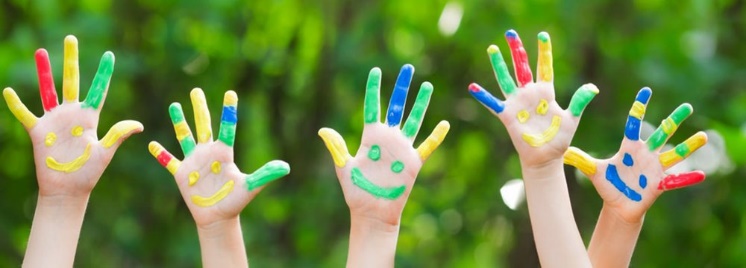 Wanneer u als ouder er bezwaar tegen heeft, dat uw zoon en/of dochter buiten het hek komt van Kinderopvang Krakeel, dan horen wij dat graag van u.Hoofdstuk 4: De ontwikkeling van het jonge kindZintuigenIeder kind is uniek. Het ene kind is sneller met zitten of kruipen en het andere kind praat eerder. Het ene kind ontwikkelt bepaalde vaardigheden beter dan het andere kind. Het kan ook zijn dat bepaalde vaardigheden even stilstaat. Kinderopvang Krakeel biedt de kinderen de mogelijkheid zich in zijn of haar eigen tempo te ontwikkelen. Grove motoriek
Gedurende het eerste levensjaar ontwikkelt het kind zich zeer snel en is de motorische ontwikkeling van maand tot maand te volgen. Het kind beschikt nog vrijwel uitsluitend over een grove motoriek. Deze bestaat onder andere uit zwaaien, kruipen en gaan staan. De pedagogisch medewerkers stimuleren de motorische ontwikkeling met name door het aanbod van divers, op het kind afgestemd spelmateriaal. Zoals; een rammelaar, babyschommel, loopauto en voor de ouderen kinderen een glijbaan, een schommel, de trap opklimmen, etc. Ook wordt tijdens het buitenspelen en in zang- en dansspelletjes aandacht besteed aan de grove motoriek.
Fijne motoriek
De fijne motoriek bestaat uit kleine bewegingen die je met je handen en vingers maakt. De fijne motoriek wordt gestimuleerd door met kinderen te knutselen, tekenen, puzzelen, in de tuin te werken en te bouwen met constructiematerialen en dergelijke. Verder proberen we de kinderen in de dagelijkse dingen als eten en aankleden steeds meer zelfstandigheid mee te geven.Cognitieve ontwikkelingCognitieve ontwikkeling is de ontwikkeling van het verstandelijk vermogen zoals het geheugen en het denken. Door dagelijkse situaties en gebeurtenissen met het kind te bespreken, wordt de cognitieve ontwikkeling extra gestimuleerd. Zo wordt er samen met het kind ordening aangebracht in hun wereld.We kunnen het kind ook helpen oorzaak en gevolgrelaties te begrijpen. Door vragen te stellen, dingen te benoemen en uit te leggen. Er wordt geprobeerd om kinderen zelf dingen te laten verwoorden. Er wordt geprobeerd kinderen steeds een stapje verder te helpen door bijv. als we naar de eendjes gaan dat we oud brood meenemen of dat kinderen na het toiletbezoek de handen te laten wassen. Jonge kinderen onderscheiden fantasie en werkelijkheid nog niet van elkaar. De beelden van de werkelijkheid en hun fantasie zijn beide waar. Ze denken nog niet in logische verbanden. Al kijkend, tastend, proevend ervaren de kinderen dat de dingen verschillend zijn. Kinderen zijn van nature leergierig en nieuwsgierig. Taal is een belangrijk hulpmiddel om inzicht te krijgen, zie verder het kopje taalontwikkeling.Beweging is van groot belang voor de ontwikkeling van de hersenen. Dit heeft o.a. een positief effect op het geheugen en de leerprestaties van het kind.Jongens/meisjes Niemand is hetzelfde, mensen verschillen, kinderen verschillen. Toch zijn er binnen de groep kinderen die verschillen in gedrag. Jongens zijn vaak drukker in beweging, competitiever en hebben een beter ruimtelijk inzicht. Meisjes daarentegen kunnen zich beter ‘onder controle houden’, zijn minder beweeglijk en vaak ‘taliger’. Zonder te stellen dat dit voor alle meisjes en alle jongens geldt, zijn we ons toch bewust van deze verschillen en houden we hier rekening mee in de aanpak.Over het algemeen stimuleren we zowel de jongens als de meisjes om mee te doen met typische jongens- of meisjesactiviteiten. Met respect voor hun keuze, proberen we te onderzoeken waarom ze wel of niet willen meedoen. Bijvoorbeeld jongens die minder interesse hebben in voorlezen proberen we toch te stimuleren om mee te doen. Tegelijkertijd proberen we een meisje te stimuleren om toch over de kussens te klimmen, terwijl ze dit misschien nog niet durft. We willen helpen om net iets meer te experimenteren, zodat ze meer leerervaringen opdoen.Jongens hebben beweging nodig om te leren. Door te bewegen ontdekken ze meer. Deze bewegingsdrang hebben ze van binnenuit. We zorgen ervoor dat jongens letterlijk en figuurlijk ruimte hebben om te rennen en te stoeien. We zorgen dat deze ruimtes niet alleen geschikt zijn om te rennen, maar ook uitdaging bieden. Jongens mogen ook stoeien. Daarbij letten we op of het er gelijkwaardig aan toe gaat, of er direct gevaar is en blijven we erbij betrokken. We laten op neutrale manier merken dat we er zijn en ronden het af als dat nodig is. Na afloop benoemen we wat we hebben gezien met voor iedereen ‘positieve’ feedback.Hoofdstuk 5: ActiviteitenVVE methode “Piramide Digitaal”Op de groep wordt gebruik gemaakt van thema’s uit de (leef)wereld van kinderen. Piramide werkt met elf verschillende themahoeken. Wij richten ons op de zeven verschillende ontwikkelingsgebieden. Dat betekent dat er levensechte situaties zijn, levensechte materialen en herkenbare themahoeken. Pedagogisch medewerkers gaan met de kinderen op pad en benutten de interesse voor de kinderen voor situaties en materialen in de buitenwereld. In interacties, thema’s en activiteiten worden echte materialen verwerkt die voor kinderen herkenbaar zijn. Spelenderwijs geven pedagogisch medewerkers uitleg over de wereld en de culturele betekenis. Dat betekent dat zij uitleg geven over regels, die voor ons als volwassenen heel normaal zijn. Bijvoorbeeld als je met de bus gaat; hoe doen we dat? En waarom doen we dat op die manier? Of als je ziek bent; wat is er dan? Wat moet je dan doen? Kinderopvang Krakeel locatie Hollandscheveld werkt ontwikkelingsgericht en thematisch met een VVE methode “Piramide Digitaal”. De thema’s voor dit jaar zijn vastgelegd d.m.v. een jaarplanning. Deze jaarplanning ligt ter inzage op de locatie. In de voor- en vroegschoolse periode wordt de basis gelegd voor de verdere schoolcarrière van kinderen. Wij geloven in een natuurlijke overgang van spelend leren naar leren en ambiëren een doorgaande ontwikkelingslijn van kinderopvang tot einde basisschool. Elke vier weken wordt er een ander leuk thema aangeboden (zie jaarplanning). Naast de vaste thema’s bieden wij ook thema’s aan de hand van wat er speelt in een groep. Ieder thema wordt met zorg uitgewerkt op de verschillende ontwikkelingsgebieden. Antje & Miranda worden Train-de Trainers voor Piramide Digitaal. Een leven lang leren!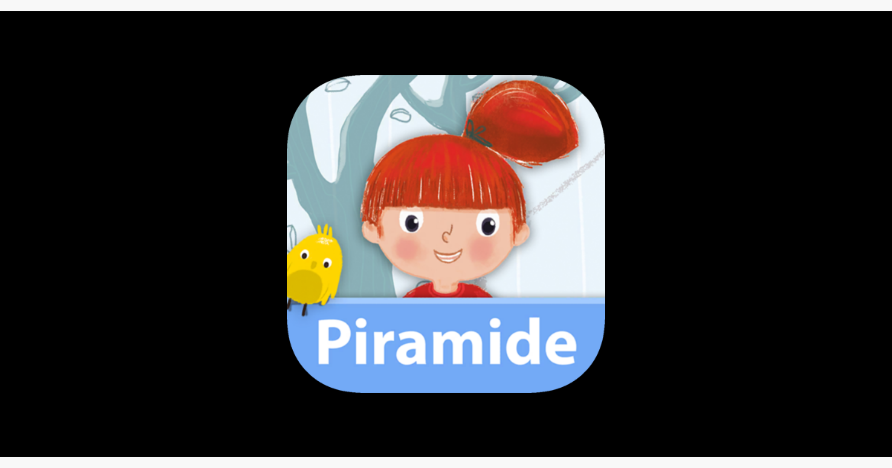 Het speel(leer)materiaal Het speelmateriaal bij Kinderopvang Krakeel locatie Hollandscheveld is gevarieerd. Het zorgt ervoor dat kinderen de mogelijkheden hebben nieuwe vaardigheden te ontwikkelen en nieuwe ervaringen op kunnen doen. Er is geschikt en voldoende speelgoed voor zowel baby’s als de oudere kinderen. Als onderdeel van het ontwikkelingsgerichte werken, wordt binnen de groepen veel gewerkt met ‘echte’ materialen die kinderen zowel binnen- als buitenshuis tegen komen zoals afgedankt en kosteloos materiaal, natuurlijke materialen en levensechte materialen. Denk hierbij bijvoorbeeld aan, de inhoud van een keukenkastje, potten, pannen, lepels maar ook dozen, lappen, knopen, zand, hout, water en stenen. Op de groep is ook spelmateriaal aanwezig dat kan bijdragen aan het eigen maken van waarden en normen. Dit is vaak materiaal, dat kinderen wegwijs maakt in het alledaagse leven en uitnodigt tot rollenspel, zoals bijvoorbeeld verkleedkleren. Ook hier wordt gebruik gemaakt van zoveel mogelijk echte materialen, uit de leefomgeving van kinderen. Er is geen overdaad aan materialen aanwezig op de groepen. Er wordt wel gezorgd voor voldoende variatie. Er wordt op gelet dat materiaal verschillende ontwikkelingsgebieden aanspreekt, geschikt is voor de leeftijd van de kinderen in de groep, prikkelend en uitdagend is en geschikt is om alleen en samen mee te spelen. Speelmateriaal wordt gedoseerd en zoveel mogelijk passend ingezet binnen een thema dat op een specifiek moment speelt. Door een selectie te maken en de beschikbare materialen af te wisselen, valt er voor kinderen steeds weer iets nieuws te ontdekken en worden nieuwe spelimpulsen gegeven. Pedagogisch medewerkers leren de kinderen om materiaal zelfstandig te gebruiken en weer op te ruimen. Het speelmateriaal ligt op duidelijk zichtbare plekken, zodat kinderen er zelf bij kunnen. Materialen die kwetsbaar zijn, worden op zodanige manier geïntroduceerd dat kinderen leren hoe ze met het materiaal om moeten gaan. Pedagogisch medewerkers stimuleren kinderen om verschillende vormen van spel en materiaal te gebruiken en bieden ondersteuning daar waar het kind het nog niet zelf kan. Het activiteitenaanbod
In ons activiteitenaanbod besteden wij speciaal aandacht aan creatief, sport en beweging, cultuur en expressie, natuur, techniek en gezonde voeding. De kinderen krijgen de gelegenheid om dingen te doen en te ervaren wat zij leuk vinden. Daarnaast moedigen de pedagogisch medewerkers hen aan om te kennis te maken met materialen die nog onbekend zijn voor de kinderen. De materialen zijn afgestemd op de ontwikkeling en belevingswereld van kinderen van 0 tot 13 jaar. Voorbereiding op de basisschoolKinderopvang Krakeel locatie Hollandscheveld (combigroep) sluit aan bij de actieve manier waarop kinderen leren en biedt hen een uitdagende omgeving. Kinderen krijgen de gelegenheid om op ontdekking uit te gaan en nieuwe ervaringen op te doen. Naast het vrije spel van de kinderen, worden er elke dag activiteiten aangeboden (Piramide Digitaal), waarbij alle competenties van kinderen worden gestimuleerd. Deze activiteiten inspireren de pedagogisch medewerkers om de kinderen uit te dagen, waardoor ze niet alleen heel goed worden opgevangen, maar ook nog spelenderwijs veel leren. Kinderopvang Krakeel vindt het belangrijk om met de samenwerkende scholen (zie scholenlijst) af te stemmen over een doorgaande ontwikkelingslijn, zodat kinderen soepel door kunnen stromen naar het basisonderwijs. Wanneer dit zo ver is bespreken we het overdachtsformulier met de betreffende ouder/verzorger en de basisschool! We vragen hiervoor om schriftelijke toestemming van de ouders. Pas als ouders en/of verzorgers akkoord geven, gaat de overdracht naar de desbetreffende leerkracht van de school. We hebben dan een (warme) overdracht met de school om het overdrachtsformulier te bespreken.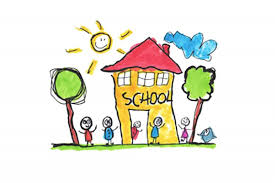 Hoofdstuk 6: Ontwikkelingsgericht werken.Elk kind is uniek! Ieder kind ontwikkelt zich op eigen wijze en in eigen tempo. Ieder kind heeft veel mogelijkheden in zich om van alles te kunnen leren. Kinderopvang Krakeel streeft naar het creëren van een situatie waarin het kind zich optimaal kan ontplooien en ontwikkelen in een huiselijke omgeving die stimuleert en vertrouwd voelt. Hierbij spelen veiligheid, gezelligheid, grenzen zoeken en stellen, regels en geborgenheid een grote rol. De bovenstaande visie geldt voor iedere locatie van Kinderopvang Krakeel. Het verschil zit in de omgeving die Kinderopvang Krakeel creëert en de visie die achter deze omgeving zit, zodat kinderen werkelijk optimaal in staat worden gesteld om zich te ontplooien en te ontwikkelen. In het intakegesprek worden ouders op de hoogte gebracht van onze manier van werken. We bakken regelmatig koekjes met de kinderen. We leggen uit wat de meerwaarde is van zoveel mogelijk buiten spelen en van het ervaren van de natuur. Ook geven we aan waarom dit belangrijk is voor de ontwikkeling van hun kind. We bespreken met de ouders of ze wat betreft de kleding rekening willen houden met elk weertype. We beogen hiermee dat kinderen spelenderwijs hun natuurlijke omgeving gaan waarderen als bron van leven en waarschijnlijk veel later, als het grotere geheel waarvan zijzelf deel uitmaken.  De basis voor opvoeden is het creëren van een goede sfeer, vertrouwen, geborgenheid, aangeven van grenzen en veiligheid. De pedagogisch medewerkers hebben de taak de nieuwsgierigheid van het kind, zowel binnen als buiten, te stimuleren en eventueel bij het sturen op hun ontdekkingsreis.  Pedagogische doelstelling van Kinderopvang KrakeelHet creëren van een huiselijke en gezellige sfeer op een unieke landelijke locatie, waarin de kinderen zich veilig en vertrouwd voelen. Het scheppen van een verantwoorde opvoedingssituatie, waar ze zich kunnen ontwikkelen tot zelfstandige, evenwichtige en sociaalvaardige individu. Die respect hebben voor zichzelf en elkaar en die de ruimte krijgen hun gevoelens te uiten.Door uw zoon en/of dochter naar de Kinderopvang Krakeel te brengen, kiest de ouder voor kinderopvang in een verticale groep met kinderen van verschillende leeftijden. Voor het kind betekent dit een andere omgeving met andere mogelijkheden dan in de thuissituatie. Voor kinderen is de kinderopvang een plaats om elkaar te ontmoeten en te leren kennen, met elkaar te spelen, te eten en te slapen, om met elkaar rekening te houden en van elkaar te leren en ervaringen op te doen, die anders zijn dan in de thuissituatie.
De gezellige speelruimte is speciaal voor kinderen ingericht en biedt vaak meer of andere mogelijkheden tot spelen dan de thuissituatie. Bij kinderopvang Krakeel wordt gericht aandacht besteedt aan de individuele ontwikkeling van ieder kind op het gebied van taal, creatief spel, het oefenen van vaardigheden, zelfstandigheid, het tonen van respect voor elkaar, het ontdekken van de eigen mogelijkheden en het omgaan met regels en grenzen. Kinderopvang Krakeel biedt daardoor aan ouders een verbreding van de opvoedingssituatie.
Door deze verbreding van de opvoedingssituatie krijgen meer mensen dan alleen de ouders met het kind te maken. De ouders mogen van de pedagogisch medewerker een zekere ondersteuning bij de opvoeding verwachten. Ondersteuning in de zin van betrokkenheid bij het kind en wanneer ouders daaraan behoefte hebben, meedenken met de ouders inzake opvoedingsvragen. Dit meedenken krijgt gestalte in diverse overlegvormen  en is wederzijds; ook de pedagogisch medewerker kan ondersteuning van de ouder nodig hebben. Ouders moeten erop kunnen vertrouwen, dat hun kinderen tijdens hun afwezigheid goed verzorgd en begeleid worden en dat de speelruimte, waarin de kinderen verblijven aantrekkelijk, veilig en schoon is. Tevens mogen zij verwachten, dat er zorgvuldig met hun kinderen wordt omgegaan. Dat zij met vragen, opmerkingen, wensen en klachten terecht kunnen en dat zij voldoende geïnformeerd worden.
UitgangspuntenIeder kind heeft recht op respect,Ieder kind is uniek en verdient waardering en acceptatie ongeacht cultuur-verschillen,Ieder kind heeft de behoefte en het recht zijn mogelijkheden te onderzoeken om zich te ontwikkelen tot een vrij en zelfstandig individu,Om zich te kunnen ontwikkelen is het noodzakelijk, dat een kind zich veilig en vertrouwd voelt en weet dat de leidster beschikbaar is wanneer het kind haar nodig heeft. Daardoor krijgt het kind zelfvertrouwen, wat weer leidt tot het verlangen en zoeken naar nieuwe uitdagingen, naar een grotere zelfstandigheid.Ieder kind heeft de behoefte en het recht op aandacht van een volwassene, die in de behoeftes van het kind voorziet. Het kind heeft behoefte aan voeding, slaap, genegenheid en verzorging,Ieder kind heeft individuele aandacht en zorg nodig, waarbij het belang van de groep als geheel niet uit het oog verloren wordt. Door het oefenen in zelf doen, groeit het zelfvertrouwen en zelfstandigheid. Maar wanneer dit niet lukt, moet het kind op iemand kunnen terug vallen, iemand die het begrijpt en de kans krijgen het weer opnieuw te proberen.De rol van de pedagogisch medewerkerDe pedagogisch medewerkers geven het pedagogisch beleid in de praktijk vorm. Alle medewerkers hebben een opleiding gevolgd, gericht op het werken in de kinderopvang en zijn in het bezit van een verklaring omtrent gedrag (VOG). Tevens worden de pedagogisch medewerkers continue gescreend in het Personenregister Kinderopvang. Pedagogisch medewerkers spelen een belangrijke rol! Zij zorgen ervoor, dat kinderen zich thuis voelen bij Kinderopvang Krakeel. Door met persoonlijke aandacht en respect naar kinderen te kijken en in te spelen op hun interesses en behoeften. Er wordt een activiteitenaanbod gedaan, dat aansluit bij de belevingswereld van kinderen. Hierbij wordt rekening gehouden met leeftijd, sekse en interesse. Door een divers aanbod van activiteiten wordt gewerkt aan de persoonlijke competenties van kinderen. Ontwikkelingsgericht werken is geen kunstje, het is een houding. Onze pedagogisch medewerkers hebben deze houding naar kinderen, maar ook naar ouders en collega’s. Samen willen we spelen, ontdekken en groeien.Onze pedagogisch medewerkers leren kinderen niet wat ze moeten zijn, maar hoe ze zijn en wat ze daarmee kunnen om zich als zelfstandig mens verder te ontwikkelen. Het is belangrijk dat kinderen zin hebben om groot te worden, zeker in hun schoenen staan en naar zichzelf durven kijken. Werken met kinderen en opvoeden is een dynamisch en boeiend proces, waarbij veel observeren en kijken essentieel is. Het vraagt een open, flexibele houding van onze pedagogisch medewerkers om voortdurend bezig te zijn voor de kinderen een uitdagende, ondersteunende en vertrouwde omgeving te bieden. Dat is de kunst van het opvoeden binnen Kinderopvang Krakeel.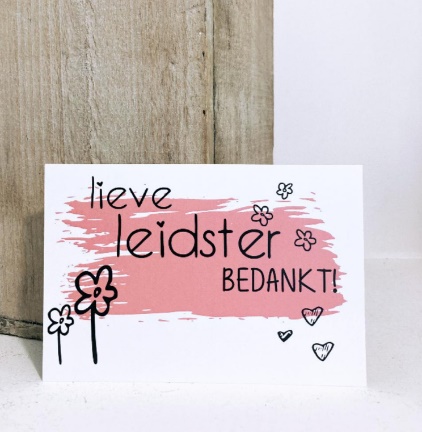 Onze pedagogisch medewerkers geven kinderen herinneringen en ervaringen. Zij laten voorbeeldgedrag zien en zijn persoonlijk betrokken. Een van de belangrijkste dingen die we kinderen kunnen geven is inspirerende mensen om hen heen. Mensen die hen vertrouwen, hen laten inzien wie ze zijn, wat ze kunnen en willen. Op de dag van de Pedagogisch medewerker (september) kunt u uw pedagogisch medewerkers samen met uw kind(eren) eens heerlijk in het zonnetje zetten! Hoofdstuk 7: Groepsgrootte en personeelBij Kinderopvang Krakeel locatie Hollandscheveld (combigroep) mogen maximaal 12 kinderen worden opgevangen. 8 kinderen voor de dagopvang van 0-4 jaar en 4 BSO kinderen in de leeftijd van 4-13 jaar. Kinderopvang Krakeel werkt met professionele pedagogisch medewerkers op MBO niveau of hoger, die de kinderen zullen begeleiden in hun ontwikkeling en in het samen spelen in een groep. Hierbij houden wij de richtlijnen van het CAO-kinderopvang aan. Wij bieden stabiele en verantwoorde kinderopvang aan. Naast de mentor, zo gekozen dat die op dagen dat kind komt, werkt. We werken met drie pedagogisch medewerkers die twee en/of drie dagen per week werken en twee BBLers die ook twee en/of drie dagen werken en mogen meetellen met het vaste gezichten criterium. Verder hebben we in noodsituaties onze eigen vaste invallers, die in hun opleiding stage hebben gelopen op deze groep en nu op een andere groep een vaste werkplek hebben. Joyce en Lisanne zijn de vaste gezichten voor locatie Hollandscheveld. Wanneer zij vrij zijn, staat er een (vaste) andere pedagogisch medewerker op de groep. Deskundigheid, uitstraling en motivatie zijn de basisfactoren, waaruit Kinderopvang Krakeel haar team vaststelt. Alle pedagogisch medewerkers hebben een EHBO en een BHV diploma en deze wordt jaarlijks opgefrist door middel van een herhalingscursus.Op de opvang wordt Nederlands gesproken en geschreven.Pedagogisch medewerkerKinderopvang Krakeel noemt een pedagogisch medewerker, zoals beschreven in het functieboek van de CAO kinderopvang. De pedagogisch medewerker is verantwoordelijk voor het uitdragen van onze visie in de dagelijkse kinderopvang, ontwikkeling en verzorging van een groep kinderen. Alle pedagogisch medewerkers van Kinderopvang Krakeel zijn minimaal in het bezit van een afgeronde MBO-opleiding pedagogisch medewerker of hoger. Tevens zijn ze allemaal in het bezit van een geldige VOG en worden ze continue gescreend. Miranda en Hilde, zijn naast pedagogisch medewerker ook beleidsmedewerkers/coach. Volgens een vast rooster coachen zij elke week een collega pedagogisch medewerker. Miranda ontwikkelt het pedagogisch beleid. Verder bied ik mijn collega’s ondersteuning op maat, door ondersteuning te bieden in het werken op de groep en door ouderbetrokkenheid te versterken. Het doel is om de kwaliteit van de voorschoolse educatie (Piramide Digitaal) te verhogen. Er zijn twee medewerkers die Train-de trainer worden voor de VVE, Antje & Miranda.De berekening van de coach uren zitten in onze roostermap, welke aanwezig is op alle locaties, evenals het rooster voor coaching. Miranda vervult tevens nog de taak van preventiemedewerker, Kiekeboe en VVE trainer samen met Antje (Piramide Digitaal) en Hilde is aandachtsfunctionaris kindermishandeling (zie ook algemene voorwaarden).Stagiaires (BOL)Kinderopvang Krakeel is een erkend leerbedrijf (SBB) en dat betekent, dat wij stagiaires van niveau 2, 3 en 4 de mogelijkheid bieden om hier minimaal een half jaar of een jaar stage te komen lopen en zich verder te ontwikkelen in de kinderopvang. Ook staan we open voor “Buitenschoolsleren” vanuit het RvEc te Hoogeveen. Deze leerlingen lopen gedurende vier weken een ochtend en/of middag mee in de praktijk en hier horen dan een aantal opdrachten bij die zij dan bij ons komen uitvoeren. Op het bord kunt u als ouder en/of verzorger lezen wie er op de groep zijn aan stagiaires!Wij bieden stabiele en verantwoorde dagopvang aan! Door de kleinschaligheid van Kinderopvang Krakeel, heeft de stagiaire de mogelijkheid om intensief contact op te bouwen met de kinderen. Ze kunnen veel leermomenten halen uit hun stageperiode. Wij zien stagiaires als een onderdeel van het team en laten ze functioneren op hun persoonlijke capaciteiten en op het niveau van hun opleiding. Wanneer wij een uitstapje maken, wordt de stagiaire altijd begeleid door een pedagogisch medewerker. De stagiaire is boventallig en draagt geen eindverantwoordelijkheid. Ook staat Kinderopvang Krakeel open voor werkervaringsplekken vanuit de gemeente. Bij de start van de stage, zijn de stagiaires in het bezit van een geldige VOG en worden ze continue geregistreerd in het personenregister kinderopvang. Wanneer er ziekte is binnen het team, proberen we dit met het vaste team van Kinderopvang Krakeel op te lossen, maar mocht dit niet lukken dan wordt er een stagiaire van minimaal niveau 3 naast een vaste medewerker gezet.Voor de BOL stagiaires geldt nog wel dat ze minimaal 1/3 van het totaal in te zetten pedagogisch medewerkers moeten zijn. Dus wanneer je met 3 pedagogisch medewerkers zou moeten werken, mag één daarvan een BOL stagiaire zijn, alleen in de vakantie van de medewerker zelf of bij ziekte van personeel en met een arbeidsovereenkomst.Pedagogisch medewerker in opleiding niveau 3/4 (BBL)Pedagogisch medewerkers in opleiding worden (in geval van een normatieve opleidingsduur van drie jaar) gedurende de eerste twee jaar van hun opleiding oplopend van 0 naar 100% formatief ingezet. De BBL medewerker staan nooit alleen op de groep en mogen niet openen en/of sluiten. De regeling voor de inzet van BBL leerlingen van inzet 30% naar 50% is verlengt tot 1 juli 2024. Kinderopvang Krakeel moet op basis van informatie van de opleidings- en praktijkbegeleider de formatieve inzetbaarheid bepalen en schriftelijk vastleggen voor welk percentage een pedagogisch medewerker in opleiding formatief kan worden ingezet (zie BBL overeenkomst op locatie van de stagiaire).In het derde opleidingsjaar mag de pedagogisch medewerker in opleiding zonder meer worden ingezet als beroepskracht (voor 100%). In geval van een andere opleidingsduur worden de fase en ingangsdatum ervan bepaald op basis van informatie van de opleiding. Tijdens de inspectie toetst de inspecteur of het vastgelegde percentage overeenkomt met de inzet van de pedagogisch medewerker in opleiding in de praktijk. De BBL medewerkers krijgen na een positief sollicitatiegesprek een arbeidsovereenkomst voor minimaal 20 uur. Ook staat Kinderopvang Krakeel open voor werkervaringsplekken vanuit de gemeenteWerkzaamheden stagiaires en/of werkervaringsplekken.Na een aanloopfase/startfase waarin ze mee mogen kijken en wegwijs gemaakt worden binnen de groep, kijken wij welke werkzaamheden eventueel zelfstandig kunnen worden uitgevoerd, daarbij moet u denken aan kind begeleiden naar toiletgang, drinken en maaltijden verzorgen, kinderen van school halen, ouders te woord staan, activiteiten voorbereiden en uitvoeren c.q. assisteren, helpen opruimen, kopieerwerk. Dit is ook nog afhankelijk van de eisen van de opleiding.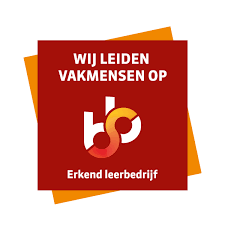 Naast het vaste teamuitje organiseren wij als team aan het begin van het schooljaar een team/stage dag om elkaar beter te leren kennen en leuke activiteiten met elkaar te doen. Ze worden van het begin tot het einde begeleid door een vaste medewerker.Het invalbeleid Ons doel is om zoveel mogelijk met een vaste groep pedagogisch medewerkers te werken. Dit geldt ook voor de invallers. Op deze manier zien de kinderen bekende gezichten en werken de pedagogisch medewerkers met vaste collega’s. Door het werken met een vast team kan de kwaliteit van de Kinderopvang Krakeel worden gewaarborgd!   Groepsgrootte en kindratioIn de kinderopvang bestaat al langer de mogelijkheid om af te wijken van de beroepskracht-kindratio. Dit mag vooralsnog in vaste tijdvakken: ’s ochtends vroeg, laat in de middag en onder lunchtijd. De Wet IKK schrijft voor dat kinderopvangorganisaties in kaders aan ouders moeten mededelen wanneer er minder personeel op de groep staat. Dit mag maximaal drie uur op een dag en alleen bij organisaties die minimaal aaneengesloten 10 uur op een dag open zijn. Deze regels gelden vanaf 1 januari 2018. Houders moeten in het pedagogische beleidsplan opnemen op welke tijden er mogelijk afgeweken wordt en op welke tijden zeker niet en u als ouder en/of verzorger moeten hiervan op de hoogte worden gebracht. Het noemen van een tijdvak is niet voldoende. Ouders moeten precies weten op welke uren van de dag er minder pedagogisch medewerkers zijn. Elke dag van de week zal de groepsgrootte verschillen, maximaal worden er bij Kinderopvang Krakeel locatie Hollandscheveld maximaal 12 kinderen opgevangen, waarvan 8 voor de dagopvang.Het aantal pedagogisch medewerkers op het aantal kinderen in een groep wordt de leidster-kindratio genoemd. Deze wordt bij Kinderopvang Krakeel te aller tijde gehanteerd. Hiervoor is een rekenmodule beschikbaar. Op de website www.1ratio.nl worden dan de aantallen in de leeftijden ingevoerd, waaruit het aantal benodigde beroepskrachten worden berekend.In de vakantietijd kan het ook voorkomen dat we locaties moeten samenvoegen. Vanaf deze locatie kan er samengevoegd worden met loc. Schuinesloot. Hier wordt u dan tijdig over geinformeerd. Hier ontvangt u dan een plaatsingscontract vakantie voor. Ook kan het in de schoolvakanties voorkomen dat we  met alleen de BSO kinderen een gezamelijke activiteit organiseren bijv. spelen bij Monkeytown of picknicken met elkaar. Drie-uursregeling kinderopvangIn de kinderopvang bestaat al langer de mogelijkheid om af te wijken van de beroepskracht-kindratio. Dit mag vooralsnog in kaders: ’s ochtends vroeg, laat in de middag en onder lunchtijd. De Wet IKK schrijft voor dat kinderopvang-organisaties in kaders aan ouders mededelen wanneer er minder personeel op de groep staat. Dit mag maximaal drie uur op een dag en alleen bij organisaties die minimaal aaneengesloten 10 uur op een dag open zijn (zie openingstijden). Ouders moeten precies weten op welke uren van de dag er minder pedagogisch medewerkers zijn. Dit wordt vermeld in de Algemene voorwaarden. (zie ook algemene voorwaarden 4.8).Afwijken van de BKR.Conform het convenant kwaliteit is het toegestaan om bij een aaneengesloten openstelling van 10 uur of meer, per dag maximaal drie uur af te wijken van de beroepskracht-kindratio (BKR). Dit mag op de volgende tijden:Ochtend: tussen 08.15 – 08.55 uurMiddag: tussen 12.10 – 12.55 uur en tussen 13.40 – 15.10 uur.Ook is het verkeer, wegomleggingen en weersomstandigheden en klassendienst voor ons van invloed op hoe snel we weer terug zijn op de locatie! Hier hebben we namelijk geen grip op als kinderopvang! Wanneer er een pedagogisch medewerker van de groep weggaat om kinderen op te halen, is er een andere volwassene in of om het gebouw en/of op de groep aanwezig. Dit is een vaste eigen gediplomeerde pedagogisch medewerker. Daarnaast is er dan ook een vaste eigen stagiaire van de locatie en/of technische dienst aanwezig.  Ieder kind krijgt op zijn en/of haar eigen ontwikkelingsniveau de juiste aandacht! Hier hoort ook bij om te leren op hun beurt te wachten. Hierin waarborgen we de emotionele veiligheid. We zorgen dat we veilig weg kunnen om de kinderen van school te halen! Achterwacht Hilde & Miranda (zie personeelsrooster)In geval van nood of ziekte van een pedagogisch medewerker kan de pedagogisch medewerker een achterwacht inschakelen. Deze zal zo nodig vervanging regelen of problemen oplossen. De achterwacht, Hilde, Miranda en Antje en collega’s zijn telefonisch bereikbaar en zijn binnen max. 10- 15 minuten aanwezig! Ook al onze andere collega’s staan voor ons klaar! 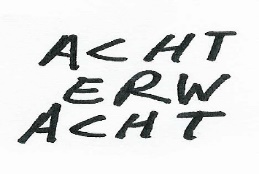 We zorgen ervoor wanneer er één pedagogisch medewerker op de groep is, dat er in deze situatie een tweede volwassene aanwezig is! Op deze locaties is dat mijn partner Alfred.Hoofdstuk 8: Het contact met de oudersContactmomenten Een goed contact met de ouders vindt Kinderopvang Krakeel heel belangrijk. De pedagogisch medewerker speelt een grote rol in de opvoeding van uw zoon en/of dochter. Zij is dan ook samen met de ouders verantwoordelijk voor het welzijn van de kinderen. Daarom besteden we veel aandacht aan de uitwisseling met de ouders over de opvoeding. Het is natuurlijk belangrijk dat u als ouders op de hoogte blijft van de ontwikkeling van uw kind(eren). 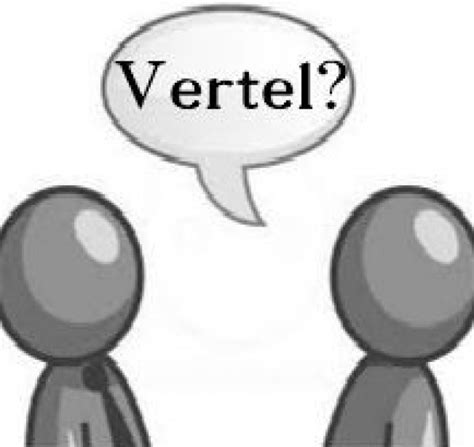 Wij zorgen voor diverse momenten en vormen van contact. Bij het halen of brengen praten wij even de dag door. We vertellen ouders onder meer dan of een kind goed gegeten en geslapen heeft. We vertellen dat een kind zelf heeft ontdekt dat groene en gele verf samen blauw wordt, of dat het zo hard moest lachen met zijn vriendinnetje, of helemaal alleen een liedje heeft gezongen voor een jarige pedagogisch medewerker. Als er iets is voorgevallen dan beschrijven we het voorval aan ouders en geven daarbij duidelijk aan wat we gedaan hebben en hoe het kind daarop reageerde. Ouders krijgen jaarlijks een uitnodiging om het welbevinden van het kind te bespreken tijdens een persoonlijk gesprek. Indien gewenst is er natuurlijk ruimte om uitgebreider met elkaar in gesprek te gaan. De belangrijke gebeurtenissen en nieuwsitems  staan in de nieuwsbrief en worden op het mededelingenbord geschreven. Pedagogisch medewerkers betrekken ouders bij de opvang. Door ouderavonden, een (zomer)feest of uitstapje te organiseren wordt de betrokkenheid van ouders vergroot. InformatieoverdrachtDe pedagogisch medewerker draagt zorg voor een goede verstandhouding met de ouders waarin samengewerkt kan worden. Elke dag is er bij binnenkomst en/of vertrek een overdracht over bijzonderheden of gewoon verslag van de dag. Voor ouders en de pedagogisch medewerker is het belangrijk elkaar te informeren over wat er zich in het leven van het kind afspeelt.   Wanneer ouders definitief voor kinderopvang Krakeel hebben gekozen, krijgen ze ook een (baby) boekje waarin de pedagogisch medewerkers vanaf de eerste opvangdag een klein verslagje in het boekje kunnen schrijven over de gebeurtenissen van die dag. Ook de ouders kunnen via dit boekje informatie doorgeven aan de pedagogisch medewerkers over bijvoorbeeld het eten/voeding of de slaapmomenten. De ouders zullen via de nieuwsbrief (per kwartaal) op de hoogte worden gehouden van informatie, die voor hun van belang is. Onderwerpen kunnen bijvoorbeeld zijn: beleidsveranderingen, informatie over pedagogische zaken, organisatieveranderingen, festiviteiten en uitjes, ouderbijeenkomsten en de oudercommissie.Ook wanneer iets niet goed gaat, is het belangrijk elkaar daarover in vertrouwen te durven nemen. Van de pedagogisch medewerker wordt dan ook verwacht discreet met informatie om te gaan. Wanneer zich situaties voordoen waarbij de pedagogisch medewerker niet weet wat ermee te doen, wordt er overleg gepleegd met de leidinggevende. Samen wordt bekeken hoe het gesprek aan te gaan met de ouders en welke andere stappen er eventueel gezet moeten worden. Soms vertellen ouders de pedagogisch medewerker zelf in vertrouwen hun problemen. Het kan ook voorkomen, dat de pedagogisch medewerker iets signaleert en niet weet hoe hier verder mee om te gaan. Signalen moeten altijd serieus genomen worden en besproken worden met de leidinggevende. Afhankelijk van de aard van het probleem, wordt aan de hand van een protocol gehandeld. Hierbij kan men denken aan verstoring van de ontwikkeling, ziekte, kindermishandeling, overlijden, ontwikkelingsproblemen of seksueel misbruik.   Voorop staat, dat de pedagogisch medewerker een goede verstandhouding heeft met de ouders en een vertrouwensband opbouwt. Naast de meerwaarde die de samenwerking met ouders oplevert, voor de normale ontwikkeling van het kind, kan dit ook leiden tot een snelle signalering en aanpak van problemen.  Ook hebben we regelmatig contact met de jeugdverpleegkundige. Ouders zijn hiervan op de hoogte, dit wordt gedaan doormiddel van de digitale nieuwsbrief (per kwartaal). Zijn er “problemen” dan gaat de mentor met ouders in gesprek over de mogelijkheden. Na toestemming van ouders, gaat de mentor een (warme) overdracht doen naar de basisschool. Voor de buitenlandse ouders en kinderen zijn wij bezig om een picto overdrachtsschrift te maken, waarbij we voor de ouders ook de Nederlandse woorden erbij gaan plaatsen.  OuderbetrokkenheidOuderbetrokkenheid vinden wij erg belangrijk. De contacten met onze ouder(s) en/of verzorger(s) van Kinderopvang Krakeel zijn dagelijks en informeel. Dit vindt plaats tijdens het halen en brengen. Op die momenten vertellen de ouders en de pedagogisch medewerkers elkaar wat ze moeten weten over het kind. We sturen foto’s van uw kind(eren) via de Whatsapp en vanaf het voorjaar 2024 kan dit ook in het digitale systeem, Kindplanner. Kinderopvang Krakeel organiseert (met opgave) ook thema-avonden voor u als ouders en/of verzorgers. Daarnaast zijn er de 10-minuten gesprekken met onze ouder(s) en/of verzorger(s), waar u dan een uitnodiging voor ontvangt. We vragen onze ouders om met hun kind een bijv. om een lampion te maken of vragen ouders om te helpen met een spel begeleiden zoals vossenjacht of om voor te lezen. Voor iedere leeftijdsgroep geldt dat oudercontact belangrijk is, maar steeds op een meest passende manier!De oudercommissie. De kleinschalige kinderopvang moet hun ouderinspraak geregeld hebben volgens de Wet Kinderopvang in de vorm van een oudercommissie. Met een oudercommissie beschikt Kinderopvang Krakeel over een gesprekspartner, die namens de ouders kan spreken. De bevoegdheden van de oudercommissie en de procedures, waaraan de organisatie en oudercommissie zich moeten houden, staan vastgelegd in het medezeggenschapsreglement. De oudercommissie stelt zich ten doel de belangen van de kinderen en ouders zo goed mogelijk te behartigen en te vertegenwoordigen door invloed uit te oefenen op het beleid. De oudercommissie formuleert adviezen, maar signaleert ook knelpunten. Ook op deze nieuwe locatie benaderen we de (nieuwe) ouders om actief deel te nemen aan de oudercommissie. De oudercommissie heeft adviesrecht over de volgende onderwerpen: Wijze van uitvoering van het kwaliteitsbeleid (w.o. aantal pedagogisch medewerkers, groepsgrootte, opleidingseisen pedagogisch medewerkers en inzetbaarheid pedagogisch medewerkers in opleiding, verantwoorde uitvoering van de werkzaamheden.) Voedingsaangelegenheden, algemeen beleid op gebied van opvoeding, veiligheid, gezondheid en hygiëne.       3. Openingstijden.       4. Beleid m.b.t. spel- en ontwikkelingsactiviteiten.       5. Vaststelling of wijziging klachtenregeling en aanwijzen leden klachten-          commissie.       6. Wijziging van de prijs van kinderopvang. Alle ouders, die voor opvang van hun kind(eren) gebruik maken van het kinderopvang Krakeel, kunnen lid worden van de oudercommissie. De voltallige oudercommissie bestaat uit max. 21 leden verdeeld over drie locaties, die onderling de taken verdelen. De werkwijze van de oudercommissie staat omschreven in een reglement (zie reglement 2023).   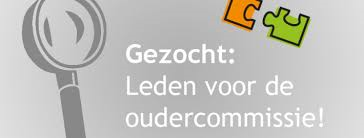 De oudercommissie vergadert min. twee keer per jaar. De onderwerpen, die op de agenda staan, worden aangedragen door de oudercommissie of door andere ouders. De oudercommissie vindt het belangrijk om goed te communiceren met de ouders, die zij vertegenwoordigen. De leden van de oudercommissie kunt u vinden op het informatiebord op de locaties. Ook zijn ze te bereiken via de email: oudercommissie@kinderopvangkrakeel.nl. We zijn altijd opzoek naar enthousiast nieuwe oudercommissieleden. Het kan zijn dat u gevraagd wordt door één van de pedagogisch medewerkers!Hoofdstuk 9: PlaatsingsprocedureDit hoofdstuk beschrijft de stappen vanaf het aanvragen van een rondleiding tot en met de wendagen van het kind.  Bij kinderopvang Krakeel worden kinderen toegelaten van 8 weken tot 4 jaar, die minimaal (liefste) twee vaste dagdelen per week structureel van Kinderopvang Krakeel gebruik willen maken. Ook voor of naschoolse opvang kunt u bij Kinderopvang Krakeel terecht. U kunt uw kind ruimschoots voor de door u geplande datum aanmelden. Rondleiding De plaatsingsprocedure start met ouders en/of verzorgers, die kinderopvang voor hun kinderen zoeken. Bij interesse in Kinderopvang Krakeel kunnen zij geheel vrijblijvend een kennismakingsgesprek en een rondleiding aanvragen. Tijdens deze afspraak wordt de visie en werkwijze van Kinderopvang Krakeel, door Miranda, aan de ouders uitgelegd, worden alle vragen van beide kanten besproken en krijgen de ouders een rondleiding. Op deze manier ervaren de ouders de sfeer bij Kinderopvang Krakeel en kunnen zij beoordelen of dit bij hen past.  Inschrijfformulier en plaatsingsovereenkomst (kan ook digitaal) Na een positieve kennismaking en rondleiding, kan de ouder en/of verzorger tot definitieve plaatsing van hun kind overgaan. Na ontvangst van een correct ingevuld inschrijvingsformulier en de controle of aan de wensen van de opvang kan worden voldaan, wordt de plaatsingsovereenkomst opgemaakt en ter ondertekening aangeboden aan de ouder en/of verzorger. Na ontvangst van een getekende plaatsingsovereenkomst door Kinderopvang Krakeel is de plaatsing definitief. De ouder en/of verzorger vraagt zelf tegemoetkoming kinderopvang aan bij de belastingdienst. In de administratie van Kinderopvang Krakeel wordt het kinddossier aangemaakt met hierin de kind- en oudergegevens.  Intakegesprek Voor de start van de opvang, vindt er nog een intakegesprek plaatst. Dit is een gesprek tussen de pedagogisch medewerkster, de mentor en de ouder en/of verzorger(s). Wie de mentor van uw kind wordt, kunt u vragen bij de pedagogisch medewerker op de groep en op het informatiebord bij de jassen kunt u vinden wie de mentor is van u kind. Alle relevante informatie over het kind, zoals voeding bijzonderheden en schema’s, mogelijke allergieën, slaapschema, vaccinaties, ziektes, gedrag en gewoontes, worden uitgewisseld en vastgelegd in het kinddossier. Tevens worden andere relevante zaken van de opvang besproken; bijvoorbeeld wat moeten de ouders meenemen van huis. Wennen Vooral bij jonge kinderen is wennen aan een nieuwe situatie erg belangrijk. Het vormt de basis voor vertrouwen en verdere ontwikkeling en ontplooiing.  Voordat het kind bij Kinderopvang Krakeel start, organiseren we als ouders dit wensen twee wenmomenten. 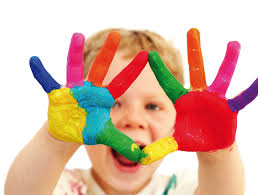 Wanneer een kindje komt wennen, gebeurt dat net in de weken voordat het vier wordt. Wennen mag max. twee keer, ongeveer 2-3 uurtjes. Deze worden in het intake gesprek met de ouders besproken en ingepland. Wanneer het kind komt wennen krijgt het extra aandacht. Het kind wordt aan de andere kinderen voorgesteld. Baby’s blijven veel op de schoot van de pedagogisch medewerkers, zodat de baby en andere kinderen uit de groep aan elkaar kunnen wennen. Peuters gaan zelf vaak op ontdekkingsreis. De pedagogisch medewerkers houden de kinderen hierbij goed in de gaten. Bij peuters duurt de wenperiode vaak iets langer dan bij baby’s. Wanneer het wennen niet volgens onze wensen verloopt, dan nemen we direct contact op met de ouder en/of verzorger. We sturen foto’s naar de betreffende ouders om te laten zien wat hun zoon en/of dochter op dat moment aan het doen is. Dit wordt altijd zeer gewaardeerd.Na de wenochtend of middag, wordt de dag met de ouder/verzorger en de pedagogisch medewerker geëvalueerd. Het wennen kan per kind verschillen; dit observeren we goed en sluiten aan bij de behoefte van het kind. Het kind moet zich eerst veilig voelen bij Kinderopvang Krakeel, voordat het kan gaan ontdekken en ontwikkelen. Voor de pedagogisch medewerker is het creëren van een veilige omgeving voor de kinderen, de hoogste prioriteit.  Extra dagdelenRuilen van een dagdeel of dagdelen is mogelijk, mits de ruiling binnen 2 weken plaatsvindt en er ruimte is voor uw kind op de groep. Wij blijven ons aan de leidster kind ratio houden! Het aantal dagdelen dat normaal in een week wordt afgenomen, kan daarmee niet worden overschreden! Let op:
• Het ruilen moet plaatsvinden voor 31 december van het lopende jaar.
• Ruilen kan alleen op de eigen groep;
• Voor ruilen wordt geen extra pedagogisch medewerker ingezet;
• Aan ruilen zijn geen kosten verbonden. Een extra dagdeel afnemen kan altijd, tenzij   12 kinderen op de groep aanwezig zijn.TarievenKinderopvang Krakeel biedt plaatsingscontracten aan in de vorm van “uurtje factuurtje, het flexcontract en verschillende pakketvormen (zie folder tarieven). We werken in dagdelen met een minimale afname van 5.5 uur. Van 07.00 – 12.30, 12.30 -18.00 of van 07.00 – 18.00 uur. Welk opvangpakket past het beste bij uw situatie? Wij stellen automatische incasso erg op prijs!  PrivacyBij Kinderopvang Krakeel wordt zorgvuldig omgegaan met persoonlijke gegevens! Kinderopvang Krakeel registreert de gegevens van uw zoon en/of dochter dat van belang is voor een goede opvang of die worden vereist door de wet kinderopvang. Deze gegevens worden door de ouders ingevuld op het inschrijfformulier en toestemmingsformulieren. Hierbij gaat het om informatie met betrekking tot bijvoorbeeld huisarts, telefonische bereikbaarheid op het werk en privé en een noodadres.Wet AVGVanaf 25 mei 2018 voldoet Kinderopvang Krakeel aan de Algemene Verordening Gegevensbescherming (AVG). De AVG is onder andere in het leven geroepen om in de hele Europese Unie de regels omtrent gegevensverwerking en privacy te stroomlijnen. De AVG zal de huidige Wet bescherming persoonsgegevens (Wbp) vervangen. 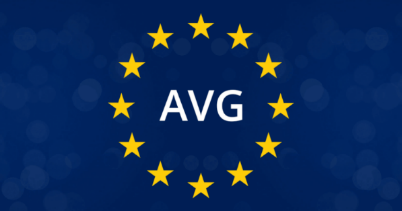 Hoofdstuk 10: Structuur en dagindelingHet eigen ritme van de baby’s, wat betreft het eten en slapen, wordt zoveel mogelijk aangehouden. Wanneer de baby’s ouder worden, wordt er meer gewerkt met een vast dagritme.Brengen & ophalenKinderopvang Krakeel locatie Hollandscheveld (combigroep) is het hele jaar geopend van maandag tot en met vrijdag van 05.30 uur tot 19.00 uur. De weekenden gaan in overleg. Ook in de vakantietijd is Kinderopvang Krakeel geopend op bovengenoemde tijden open. De week tussen Kerst en Oud & Nieuw zijn we op loc. Hoofdstraat geopend.In de vakantieperiode kan het voorkomen dat we gaan samenvoegen op een andere locatie! We organiseren dan, met toestemming van u als ouder en/of verzorger, leuke en gezellige activiteiten met bijv. alleen de BSO kinderen. Hier wordt u dan over geïnformeerd. Wanneer u uw kind komt ophalen is het voor ons heel belangrijk dat u op de afgesproken tijd, zoals u vermeld heeft in Kindplanner, uw kind op komt halen. Dit met de strenge regels van de GGD! Wanneer u zich niet houdt aan de opgegeven breng en ophaaltijden, zoals u in Kindplanner heeft aangevraagd, volgt er een mondelinge waarschuwing. Tevens ontvangt u dan ook een brief van ons met hierin nogmaals een uitleg waarom het belangrijk is dat u uw kinderen op de afgesproken tijden brengt en ophaalt, gevolgd door een boete (zie boete protocol). Van de boete ontvangt u dan van ons een digitale factuur. Onze tip is, plan uw opvang iets ruimer in! De telefoonnummers van de locaties kunt u vinden via de website!DagindelingKinderopvang Krakeel werkt met een vaste dagindeling. Rust en regelmaat is belangrijk voor kinderen. De activiteiten tussendoor verschillen van dag tot dag. Afhankelijk van hoeveel kinderen, in welke leeftijd er op dat moment worden opgevangen. Ook het weer heeft invloed op onze planning.Onderstaand tijdschema geeft een indicatie van de dagindeling.
05.30-08.30 uur  	: Kinderen worden door de ouder(s) gebracht, tijd voor een                                   overdracht!
08.30-09.30 uur 	: Spelen in de speelleeromgeving of een activiteit.09.30-10.00 uur 	: Fruit, drinken en een koekje
10.00-11.30 uur   	: Buitenspelen en/of Piramide activiteit
11.30-12.30 uur	: Brood eten en drinken (optimel, chocolademelk, karnemelk)12.30-13.45 uur	: Middagdutje voor de kinderen die nog slapen, overige kinderen                                   activiteit.13.45-14.10 uur	: kinderen ophalen van school (wisseling bij school)
14.10-14.30 uur	: Drinken en een koekje eten. 
14.30-16.00 uur	: (buiten) spelen in de speelleeromgeving of een activiteit.
16.00-18.00 uur	: Kinderen worden door de ouder(s) opgehaald, tijd voor                                    overdracht.Na 18.00 uur is er een avondprogramma!In de weekenden hebben we dezelfde dagindeling als doordeweeks!In de schoolvakanties zou het kunnen voorkomen dat moeten samenvoegen en we met alleen de BSO kinderen een gezamelijke activiteit organiseren bijv. spelen bij Monkeytown of picknicken met elkaar. SlapenDe kinderen die nog slapen, kinderen tot 1,5 jaar, hebben op de eerste verdieping van de speelruimte, een eigen plekje waar ze tot rust kunnen komen. Ook hebben we een buiten een bedje. De bedjes waar ik gebruik van maak zijn de duo-ledikantjes (stapelbed) met een hek ervoor. De kinderen worden in de gaten gehouden door middel van een babyfoon met camerafunctie. Voor meer informatie verwijs ik u naar ons slaapprotocol. Deze is te vinden op de locatie.Zindelijk worden We verschonen de kinderen op een aantal vast momenten per dag. Natuurlijk ook tussendoor als dat nodig is. Als kinderen beginnen met zindelijk te worden, overleggen we met ouders hoe we de zindelijkheidstraining gaan aanpakken. Een goede samenwerking met ouders hierin is belangrijk, omdat dezelfde aanpak thuis en bij Kinderopvang Krakeel het beste resultaat oplevert. Over het algemeen werkt het erg goed om kinderen uit te leggen hoe het werkt en te laten zien hoe andere kinderen gebruikmaken van de wc. We prijzen kinderen als ze geplast of gepoept hebben op de wc d.m.v. complimenten en een beloningskaart en/of stickers. Als het toch eens misgaat, stellen we het kind gerust, ongelukjes kunnen gebeuren. We verschonen het zonder daar in de groep de nadruk op te leggen. Als het nodig is helpen we kinderen door hen eraan te herinneren naar de wc te gaan. Tijdens het proces van het zindelijk worden overleggen we regelmatig met ouders over de voortgang. Ook organiseren we hier een ouderavond voor!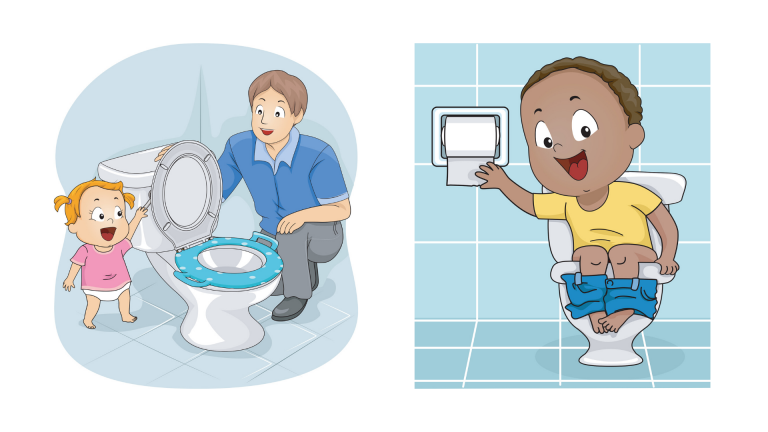 Televisie kijken (zie toestemmingsformulier)Bij Kinderopvang Krakeel locatie Hollandscheveld (combigroep KDV & BSO) is er een televisie aanwezig en deze wordt gebruikt wanneer de speelruimte opgeruimd wordt of in samenhang met een thema. De kinderen kunnen dan even bij elkaar zitten televisie kijken en de pedagogisch medewerkers maken de speelruimte weer schoon en netjes. Ook baby’s kijken en luisteren naar de televisie en dan naar baby tv. De kinderliedjes die hier voorbij komen, vinden de jonge kinderen erg leuk. In de vakanties of als het de hele dag regent wordt er ook wel eens een film gekeken. Voor Piramide Digitaal gebruiken we ons digibord.De (speel)tuin Hutten bouwen, klauteren en kliederen met zand en water; kinderen vinden het heerlijk om buiten te spelen. De inrichtingsaspecten uitdaging en veiligheid zijn in balans. Dat wil zeggen, dat de buitenruimten verantwoorde motorische ‘oefensituaties’ bieden. Zodat kinderen leren omgaan met risico’s, zelfvertrouwen opbouwen en hun eigen grenzen leren kennen. Vanuit de speelruimte kunnen de kinderen naar de tuin. Hier kan het kind naar hartenlust veilig buiten spelen met zijn speelkameraadjes. Er is een grote speelplaats, die zich leent voor het tekenen van allerlei soorten spel met stoepkrijt. (hinkelen, kringspellen, straattekeningen enz.) De kinderen kunnen (leren) fietsen en de kleinsten bewegen zich op loopautootjes, met tractors, driewielers en loopfietsjes voor de grotere kinderen. Nieuw dit jaar is Picoo! Spelend leren met een Picoo controller. Ook hebben we een schommel en een prachtig speeltoestel. Voor elk wat wils dus! We houden een logboek bij voor het controleren van het speeltoestel op mankementen en controleren ook alle andere buitenmaterialen. Dit gebeurt door de technische dienst. Deze ligt ter inzage op deze locatie. 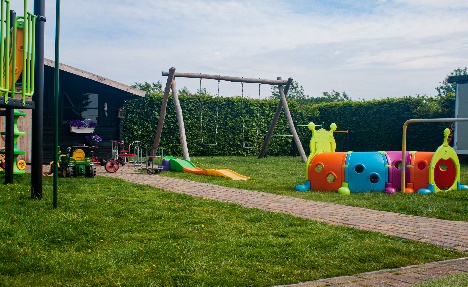 Afscheid nemen  Bij kinderen die het moeilijk vinden om afscheid te nemen worden de ouder en/of verzorger geadviseerd het afscheid nemen zo kort mogelijk te houden. Samen met de pedagogisch medewerker wordt de ouder en/of verzorger uitgezwaaid. Extra aandacht van de pedagogisch medewerker of het aanbieden van een activiteit zorgt er vaak voor dat het verdriet snel over is. De ouder en/of verzorger kan altijd telefonisch contact opnemen om te informeren hoe het met hun kind(eren) gaat. Ook een sms of een Whatsappje van de pedagogisch medewerkers van de groep, kan ouders helpen over het informeren van hun zoon en/of dochter.Feesten (Piramide Digitaal)Het vieren van feesten is leuk en bevordert het gevoel van saamhorigheid. Daarom wordt hier bij Kinderopvang Krakeel ook aandacht aan besteed. Bij de invulling van de activiteiten rondom de feesten willen we de kinderen meegeven welke betekenis feesten hebben. Zo krijgen ze meer begrip en kennis van de wereld om hen heen.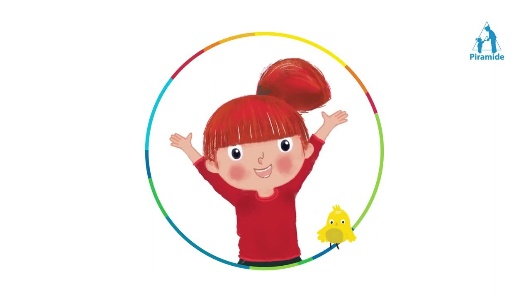 VerjaardagWanneer uw zoon en/of dochter jarig is, dan mag er ook getrakteerd worden. In overleg met de ouders en pedagogisch medewerkers kijken we welk tijdstip de verjaardag gevierd gaat worden. Hierbij gaat onze voorkeur uit naar een gezonde traktatie of beperkt snoep (zie traktatieprotocol). Voor ideeën over (gezonde) traktaties kunnen ouders terecht bij de pedagogisch medewerkers. De jarige krijgt een feestmuts en/of broche/sjerp en natuurlijk wordt door de kinderen en pedagogisch medewerkers gezongen. De kinderen krijgen een cadeautje passend bij de leeftijd van het kind. De foto’s van deze verjaardag ontvangt u van ons via de app.VervoerKinderopvang Krakeel verzorgt tevens het vervoer voor uw zoon en/of dochter door het brengen en/of ophalen van school/thuis of peuterspeelzaal. Dit kunt u allemaal noteren in ons online registratiesysteem Kindplanner. 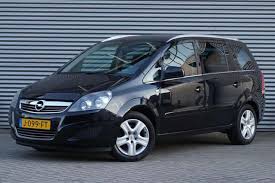 De kosten voor het vervoer worden bij het ophalen van school 30 minuten eerder gestart! Dit gebeurt evenals bij het wegbrengen van uw zoon of dochter. Let op deze kosten zijn per kind. Voor het uurtarief verwijs ik u graag naar document met de tarieven! Kindplanner (online registratiesysteem)Kindplanner is ons registratiesysteem, waarin u vóór maandagmiddag 15.00 uur uw aanvragen voor opvang van uw zoon en/of dochter in kunt dienen. Reserveert u iets ruimer. Bijv. normaal komt u om 07.15, reserveert u dan vanaf 07.00 uur of wanneer u ophaalt om 14.45, reserveert u dan tot 15.00 uur. U ziet dan dat uw aanvraag oranje gekleurd is. Wanneer u toch uw opvang wilt annuleren, doet u dit a.u.b. vóór donderdagmiddag 15.00 uur. Doet u dit later, dan blijven de opvanguren staan en moet u deze wel betalen! U moet wachten op akkoord van de planner (Hilde). Dan wordt het groen. U kunt dan uw zoon en/of dochter naar de opvang brengen op de afgesproken tijden. Wordt het rood dan is uw aanvraag afgewezen. Tevens krijgt u via uw app bericht waarom het afgewezen is. Aan de hand van de aanvragen wordt er een kindlijst gemaakt waar de pedagogisch medewerker kan zien welke kinderen welke tijden komen inclusief de leeftijden van de kinderen. Hierop geven de pedagogisch medewerkers ook aan wanneer een kind zich op tijd of niet op tijd afmeld en/of past de begin of eindtijd aan wanneer een kind eerder gebracht wordt of later gehaald wordt. Houdt uw gereserveerde begin en eindtijden in de gaten. Wij worden hier streng op gecontroleerd door de GGD. Aan de hand van deze kindlijst wordt er gefactureerd. Mocht u om wat voor reden ook later uw zoon en/of dochter op halen, laat het Hilde (planner) of de eigen locatie telefonisch weten, zodat we kunnen kijken of dit op dat moment ook mogelijk is i.v.m. het leidster kind ratio! 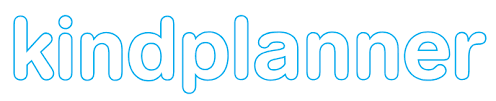 Wanneer u zich niet houdt aan de opgegeven breng en ophaaltijden, volgt er een mondelinge waarschuwing (zie boete protocol). Tevens ontvangt u dan ook een brief van ons met hierin nogmaals een uitleg waarom het belangrijk is dat u uw kinderen op de afgesproken tijden brengt en ophaalt, gevolgd door een boete. Onze tip is, plan uw opvang iets ruimer in! Nadat er een waarschuwing en/of boete is afgegeven, heeft de ouder en/of verzorger zes maanden de tijd zich te verbeteren, waarna deze waarschuwing komt te vervallen. Wanneer u later denkt te zijn, belt u ons dan even, dan kunnen wij kijken of het om het leider-kind ratio kan, dat uw kinderen er dan iets langer zijn. De telefoonnummers van de locaties kunt u vinden via de website!Hoofdstuk 11: De maaltijdenHet eten en drinkenEten en drinken is een belangrijk onderdeel in het dagritme van kinderen. We eten en drinken om gezond te blijven, maar ook omdat het plezierig en gezellig is om samen te doen. Samen maken we de tafel klaar om te gaan eten of drinken. We zijn geduldig als kinderen nieuwe smaken proeven. Het sociale aspect van de maaltijd vinden we belangrijk. Onze pedagogisch medewerkers gaan in op verhalen van kinderen en betrekken alle kinderen erbij. Als de oudere kinderen aan tafel zitten, zorgen we dat ook de jongste kinderen die wakker zijn kunnen zien wat er gebeurt. We proberen hen zoveel mogelijk erbij te betrekken en ook contact te maken. Voor baby’s volgen we zoveel mogelijk het ritme van thuis. Het geven van een fles is een intiem één-op-één contact met een pedagogisch medewerker. Afhankelijk van hoe een baby hierop reageert, worden oudere kinderen betrokken bij de zorg voor de baby. Voor een fles worden baby’s op schoot genomen, maar ook wanneer een kindje dit vraagt als het even verdrietig is, dit verhoogt de intimiteit en het contact. Als kinderen goed zelfstandig (los) kunnen zitten mogen ze korte periodes in een kinderstoel. Ze gaan dan gezellig aan tafel erbij en we geven hen steeds meer de kans om zelf te proberen te eten en te drinken. We leren kinderen mee te doen met het dagritme en met de bijbehorende rituelen (zie dagritmekaarten Piramide).Peuters en kleuters stimuleren we zelf hun boterham te smeren. Dat doen we door het eerst samen te doen en uitleg te geven hoe het werkt. Het eten en drinken wordt georganiseerd en geregeld door Kinderopvang Krakeel en betekent dat wij het belangrijk vinden dat de kinderen gezonde voeding krijgen. 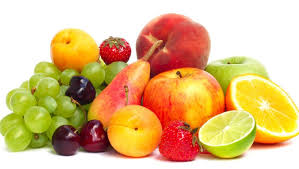 Het ontbijt en de lunch is een broodmaaltijd en bestaat uit bruin brood met het liefste één boterham met hartig beleg. Dit bestaat uit vleesbeleg, kaas, smeerworst, smeerkaas of appelstroop. Vaak zijn er hierin ook wensen van de ouders. Het drinken bestaat uit melk, optimel, chocolademelk of een kopje thee. Ook 1x per dag is er fruit en meestal is dat een appel, peer of banaan, maar we proberen ook wel mandarijnen, blauwe bessen of een gala en/of watermeloen.Wanneer de kinderen dieetvoeding gebruiken, of allergieën hebben, wordt dit vooraf gevraagd en besproken met de ouders of Kinderopvang Krakeel de voeding aanschaft of dat de ouders dit zelf meegeven. De (borst)voeding voor de baby’s wordt door de ouders meegegeven. Ook doen wij mee aan het Nat. Schoolontbijt!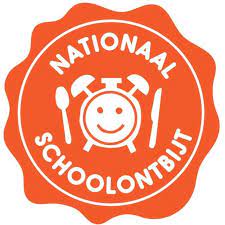 Hoofdstuk 12: KwaliteitszorgKinderopvang Krakeel heeft kwaliteit hoog in haar vaandel staan. Kwaliteit hangt samen met het maken van goede, heldere en duidelijke afspraken. Aanvullend aan dit pedagogisch beleid behoren dan ook diverse beschrijvingen van procedures en richtlijnen. Deze zullen hier kort worden omschreven:Het welbevinden en opvallend gedragPedagogisch medewerkers kijken altijd goed naar kinderen. De groep heeft regelmatig overleg via een vast rooster, waarin wordt besproken hoe de groep functioneert en of kinderen zich prettig voelen. Hier worden ook de individuele kinderen besproken. Tweemaal per jaar wordt bij Kinderopvang Krakeel aan de hand van de observatiemethode “Ontwikkeldriehoek” het welbevinden en de ontwikkeling van de kinderen in beeld gebracht. Zo kunnen we vaststellen of het goed gaat met een kind. En of we voldoende aansluiten bij de ontwikkeling van het kind. Aan de hand van de bevindingen worden alle kinderen minimaal één maal per jaar besproken. Ook kinderen, die zich prettig en op hun gemak voelen en zich prima ontwikkelen, hebben recht op een evaluatiemoment om te kijken of we hen bijvoorbeeld nog wat extra uitdaging of plezier kunnen geven. Als er naar aanleiding van de observaties of op andere momenten ‘opvallend gedrag’ of een ontwikkelingsachterstand bij een kind wordt geconstateerd, zal er voor het kind, door een pedagogisch medewerker een handelingsplan ingevuld worden. Wij hanteren een handelingsplan om in kaart te brengen, waar de zorg zit en maken op basis hiervan een plan van aanpak. Wanneer er twijfels of zorgen blijven bestaan, zullen we ouders doorverwijzen naar derden voor nader onderzoek. We maken ook gebruik van adviezen van de jeugdverpleegkundige en SWW (thuis). Het kan zijn dat een kind door gedrag, handicap, of ontwikkelingsachterstand extra zorg nodig heeft. Als dit van tevoren bekend is, is het belangrijk dit bij de aanmelding/inschrijving aan te geven, zodat wij kunnen overleggen of plaatsing mogelijk is en hoe dit dan in zijn werk gaat.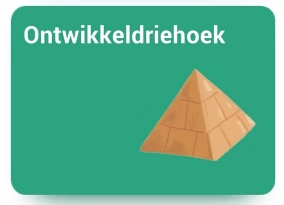 Doorgaande ontwikkelingslijn Kinderopvang Krakeel is een voorstander van een doorgaande ontwikkelingslijn voor kinderen en nemen daarin een actieve rol aan. Uitgangspunt is dat kinderen van nul tot vier jaar optimale ontwikkelingskansen krijgen aangeboden en daarmee zo goed mogelijk worden voorbereid op de toekomst. Wij werken samen met scholen in de buurt waar de meeste kinderen naar doorstromen en proberen onze werkwijzen zoveel mogelijk op elkaar af te stemmen en aan te laten sluiten, zonder het eigen karakter van onze opvang los te laten.Hoofdstuk 13: Visie op de ontwikkeling van het kindVan nature is het kind erop gericht om zichzelf en zijn omgeving te leren kennen. De jonge kinderen nemen onbewust alles uit zijn omgeving in zich op. De kinderen nemen informatie uit de omgeving in zich op en tegelijkertijd nemen ze waar en handelen ernaar. De motorische en zintuiglijke ervaringen vormen de basis voor de ontwikkeling van intelligentie. Daarom is ieder kind is uniek. De kinderen ontwikkelen zich in uw eigen tempo en op hun eigen wijze. Kinderopvang Krakeel heeft tot doel de kinderen te helpen bij zijn of haar ontwikkeling door hem of haar een omgeving aan te bieden, die de zelfwerkzaamheid bevordert, zodat het kind via eigen activiteiten tot ontplooiing komt van zijn of haar eigen persoonlijkheid. Voor het optimaal kunnen ontwikkelen en ontplooien is een veilige en vertrouwde speelruimte nodig. Kinderopvang Krakeel heeft speciaal daarvoor een ingerichte speelruimte aangepast aan kinderen in ontwikkeling. Ontwikkelen betekent veranderen. De kinderen gaan verschillende ontwikkelingsfases door. In de ontwikkeling van de kinderen zijn de volgende deelgebieden te onderscheiden:Lichamelijke ontwikkelingCognitieve ontwikkelingTaalontwikkelingSociaal-emotionele ontwikkelingDe ontwikkeling van hun identiteitZelfredzaamheidCreatieve ontwikkeling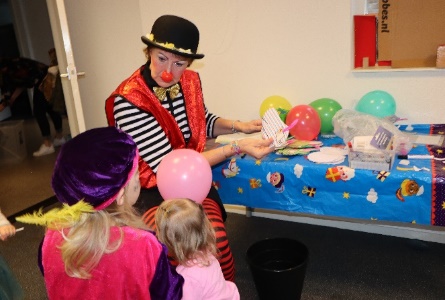 Maatschappelijke bewustwordingBij Kinderopvang Krakeel heeft elke ontwikkelingsfase onze aandacht. Deze ontwikkelingsgebieden dragen bij aan de totale persoonlijkheidsontwikkeling.Er wordt gewerkt met deskundige pedagogisch medewerkers. Zij beschikken allemaal over kennis van de verschillende ontwikkelingsfases en begeleiden de kinderen hierin door te stimuleren, te motiveren en bemoedigen in hun vaardigheden. Ieder kind verdient respect. Er is een goede en veilige en rustige sfeer. Dit is de basis van waaruit wij werken.
MentorschapDe Wet Innovatie en Kwaliteit Kinderopvang (IKK) is inmiddels per 1 januari 2018 in werking getreden. Een van de eisen die deze wet aan de kinderopvang stelt is: het mentorschap.Ieder kind van Kinderopvang Krakeel heeft een mentor toegewezen gekregen. De mentor is een pedagogisch medewerker die werkt op de groep van uw kind. Wie de mentor is van uw zoon en/of dochter is te vinden op het informatiebord voor de ouders en deze hangt in het halletje bij de jassen. Zij zijn het aanspreekpunt voor de ouders om de ontwikkeling en het welbevinden van uw zoon en/of dochter te bespreken. Door het volgen van zijn of haar ontwikkeling sluiten pedagogisch medewerkers aan op de individuele behoeften van uw kind(eren). Tevens kan er door overleg met ouders worden afgestemd hoe aan wensen en behoeften van het kind tegemoet kan worden gekomen.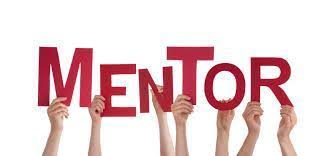 De combinatie van ontwikkelingsgericht werken en de inzet van een mentor maakt dat belangrijke ontwikkelstappen en mogelijke achterstanden, worden gevolgd en indien nodig tijdig gesignaleerd.In de eerste week van de opvang heeft de mentor contact met de ouder(s), daar bespreken we speciale dingen, welke wij als opvang nog zouden moeten weten, zoals gewoonten van thuis, wensen, voeding, vast dagritme, het op een lijn zitten met ouders, ook kunnen we vragen stellen over hoe het met het kind is gegaan vanaf de zwangerschap, eventueel een overdracht vanuit school. Dingen die ons opvallen aan het kind zijn dan ook bespreekbaar. B.v. geconstateerde achterstand of hoogbegaafdheid, slechthorendheid, slecht zien e.d. Bij kinderen tot 1 jaar, wordt er ook altijd een opvangboekje bijgehouden over de dag. We hebben veel contact met de ouders aan het begin en aan het einde van de dag. Wanneer er bijzonderheden zijn over de ontwikkeling van hun zoon en/of dochter (van ouders en/of pedagogisch medewerkers), dan wordt dit besproken in een 10-minutengesprek. We gebruiken hier onze bevindingen/observaties voor die wij hebben genoteerd in de ontwikkeldriehoek. We gebruiken voor de 10 minutengesprekken een format. Voor een 10-minutengesprek wordt een afspraak met u voor ingepland! Hoofdstuk 14: Het stimuleren van de ontwikkelingsgebiedenLichamelijke ontwikkelingLichamelijk contact is spel voor de baby: knuffelen, aaien en wiegen is uitermate belangrijk voor zijn welzijn en ontwikkeling. De pedagogisch medewerker zal ingaan op uitingen en gevoelens zowel verbaal als non-verbaal, zodat de baby een gevoel van veiligheid en vertrouwen ontwikkelt.Na verloop van tijd zal de baby onderscheid maken tussen bekenden en onbekenden en uiteindelijk een eenkennigheidfase ondergaan, maar de interesse in de andere kinderen zal toenemen. De baby’s lachen en brabbelen naar elkaar. De pedagogisch medewerker zal dit contact stimuleren door baby’s in elkaars nabijheid te brengen, bijvoorbeeld in een wipstoeltje. Bij het slapen liggen de kinderen in een bedje zoveel mogelijk op een vaste plaats.
Als het kind kan lopen wordt de bereikbare omgeving van het kind groter en biedt meer mogelijkheden. Ieder kind heeft grote behoefte aan beweging, wat ook heel belangrijk is voor het kind. Het kind ontwikkelt zich spelenderwijs verder door het vastpakken van voorwerpen.Cognitieve ontwikkelingKinderen ontwikkelen zich op het gebied van taal (begrijpen en spreken) en denken. Zo krijgen ze begrip en inzicht, door informatie uit de omgeving te ordenen, te onthouden, toe te passen en te combineren met nieuwe situaties. Vanzelfsprekend zijn taal en denken nauw met elkaar verbonden. Bij Kinderopvang Krakeel is de voertaal uitsluitend Nederlands. Taalontwikkeling De taalontwikkeling is een heel belangrijk onderdeel van de totale ontwikkeling, dit is de belangrijkste communicatiemogelijkheid. Gevoelens, ervaringen, feiten en situaties benoemen en onder woorden brengen, maakt begrijpen en herinneren mogelijk. De kinderen in de leeftijd tussen nul tot vier jaar bevinden zich in de meest taalgevoelige periode van hun leven. Het is daarom van groot belang dat we het kind een taalrijke omgeving aanbieden. Dit doen we door te luisteren naar kinderen en op hun geluiden, woorden en lichaamstaal te reageren. We nodigen baby’s uit te communiceren met taal, geluiden, bewegingen en hun gezichtsuitdrukking. Als ze een klein geluidje maken, reageren we daarop en herhalen we dit. Zo maken we echt contact en moedigen we hen aan het nog eens te proberen. We zijn geduldig, geven kinderen de tijd om te reageren. We doen moeite om te begrijpen wat een kind bedoelt als het dit nog niet zo goed duidelijk kan maken. Het allermooiste speelgoed voor de baby is de mens. De stem, de ogen en het gezicht van de leidster spelen een belangrijke rol bij de taalverwerving. De leidster zal tijdens de verzorgende werkzaamheden naar het kind kijken. Door te reageren op de baby en de baby op de leidster te laten reageren wordt het kind gestimuleerd tot communicatie. Praten tegen het kind en benoemen wat het kind ziet is bevorderend voor de taalontwikkeling.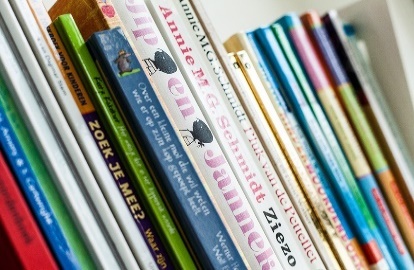 De pedagogisch medewerkers zorgen voor variatie in prikkels en weten de hoeveelheid prikkels te doseren. Het spelmateriaal en de inrichting is vooral gericht op zintuiglijk plezier. Materiaal om naar te kijken en te luisteren, in beweging te zetten, te betasten en te beproeven. Baby’s worden regelmatig in de box of op een speelkleed gelegd, zowel op de buik als op de rug, om de spieren in de rug en nek te ontwikkelen en om veilig te kunnen rollen. We ondersteunen taal met prentenboeken, foto’s, vertelplaten, gebaren en voorwerpen. We zingen liedjes, zeggen rijmpjes op en doen taalspelletjes. In de groep proberen we echte gesprekken op gang te brengen. Dit doen we door ons bewust te zijn van onze rol als ‘beurtverdeler’. Zo zeggen we bijvoorbeeld ‘Tim zegt dat…, vind jij dat ook Nathalie?’ of ‘Heb jij dat ook wel eens meegemaakt?’ We motiveren dat kinderen naar elkaar luisteren en van elkaar leren. We houden er hierbij rekening mee dat alle kinderen evenveel kans krijgen om te praten. Dit doen we door duidelijk te zijn en kinderen te leren over beurtverdeling, bijvoorbeeld door te zeggen ‘Sem, ik zie dat jij graag iets wil vertellen, maar eerst mag Nathalie even vertellen, jij mag daarna weer’. Verder zijn we lid van de bibliotheek Hoogeveen en doen we mee aan de activiteiten die zij voor de kinderopvang organiseren. Ook doen we mee aan Boekstart en hiervoor maakt de dagopvang een eigen boekentas en geven we elke 14 dagen een boekje mee voor naar huis. Dit wordt bij ons geregistreerd.Sociale ontwikkelingWij leren de kinderen “sociale competenties”, d.w.z. sociale kennis en vaardigheden. Hiermee kunnen ze bijvoorbeeld zich in een ander verplaatsen, kunnen ze communiceren, samenwerken, anderen helpen, conflicten oplossen en sociale verantwoordelijkheid ontwikkelen.De meeste kinderen vinden de andere kinderen het allerleukst van het kinderopvang. Ze komen om te spelen en om samen op onderzoek uit te gaan. Al heel jong hebben kinderen met elkaar een sociaal leven, met leuke en minder plezierige kanten. Jonge kinderen zoeken elkaar op, maken vriendjes en hebben zo nu en dan ruzie. Ze dagen elkaar uit en leren door naar elkaar te kijken en te imiteren. Andere kinderen kunnen ook lastig zijn als ze het spel verstoren of speelgoed afpakken. Wij leren de kinderen competenties om samen te spelen en te leven met andere kinderen in de groep. Wij leren ze spelenderwijs vriendjes maken en regels te begrijpen. De pedagogisch medewerkers van Kinderopvang Krakeel zorgen ervoor dat alle kinderen zich veilig, geborgen en geaccepteerd voelen. Dat is de basis van de sociale ontwikkeling.Voor een baby is de pedagogisch medewerker in het begin de belangrijkste bron van sociale activiteit. Tijdens het verschonen heeft de pedagogisch medewerker intensief contact met de baby door het spelen van spelletjes, praten en samen lachen. Wanneer de baby ouder wordt laat hij steeds duidelijker merken dat hij plezier beleeft aan de spelletjes. De baby wordt nu steeds meer bij gezamenlijke activiteiten betrokken. Samen eten en drinken of met een klein groepje een boekje lezen, spelen met een bal of stoeien met de pedagogisch medewerker.Wanneer kinderen mobieler worden gaan de contacten met elkaar een steeds belangrijker plaats innemen. Twee- en driejarigen hebben tijdens het spelen veel meer contact met elkaar dan met de pedagogisch medewerker. Toch blijft deze voor alle kinderen van 0 tot 4 jaar de belangrijkste bron van veiligheid. Tweejarigen spelen het liefst in de buurt van een pedagogisch medewerker. Als kinderen samen spelen kijken ze regelmatig naar de pedagogisch medewerker. Ze willen weten of die er nog is en op hen past. Als kinderen onzeker zijn, proberen ze van het gezicht van de pedagogisch medewerker af te lezen wat die ervan vindt: goed, stout of gevaarlijk. Door het leren van sociale competenties weten kinderen dat ze er mogen zijn. Kinderen worden begroet door andere kinderen. Ze leren en gebruiken elkaars namen. Ze durven initiatieven te nemen. Ze leren leiding geven en ontwikkelen een positief zelfbesef. Ze kunnen hun emoties uiten en duidelijk maken wat ze willen. Ze leren dat ze mogen vertellen en dat er ook naar ze wordt geluisterd.Kinderen leren samen spelen, rekening houden met elkaar en conflicten oplossen. Ze leren om samen plezier te hebben en grapjes te maken. De kinderen ontwikkelen vriendschap en voorkeur voor bepaalde kinderen. Wij leren de kinderen inzicht te krijgen in sociale gevolgen van hun handelen. Hierdoor snappen ze de consequenties en leren daarmee rekening te houden. De kinderen leren bij ons om anderen/elkaar te helpen. Ze leren de regels als “elkaar geen pijn doen” en weten ze toe te passen. Ze doen mee aan activiteiten, feesten en vieringen van verjaardagen. Ze hebben houvast aan gewoonten en rituelen voor goed gedrag. De creatieve ontwikkelingWekelijks worden er creatieve activiteiten ondernomen, zoals kleuren en verven die passen binnen het thema. Speelgoed en creatieve materialen hebben allemaal hun eigen functie. Het doel is dat de kinderen lekker bezig kunnen zijn met de verschillende materialen. Het eindresultaat is niet het belangrijkste, alles wat het uw zoon en/of dochter maakt is mooi. Het creatief bezig zijn stimuleert de fantasie en vormt een manier om emoties en gevoelens te uiten. Ruimte voor talent
Wat een kind kan en wil proberen, mag het in principe zelf doen!Uitgangspunten hierbij zijn: zelfredzaamheid, zelfstandigheid en zelfvertrouwen (leer mij het zelf te doen). Kleuters helpen peuters met werkjes waar ze al aan toe zijn, maar soms vinden kleuters het ook heel fijn met de peuters een activiteit te doen. We nodigen ook wel eens iemand uit om het talent van de kinderen te laten bloeien, bijv. een kunstenaar die met de kinderen herfstpotjes gaat maken. 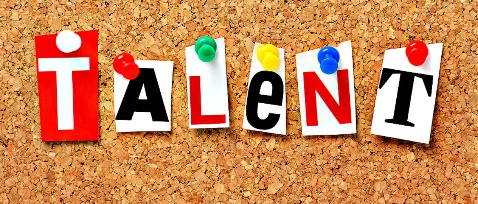 Hoofdstuk 15: Emotionele ontwikkelingKinderopvang Krakeel vindt het belangrijk dat het kind zijn emoties kan uiten. Daarom proberen we op de groep een sfeer te scheppen van veiligheid en geborgenheid en leren de kinderen respect te hebben voor elkaars gevoelens. Door erover te praten proberen we de emotie van het kind een plek te geven.Omgaan met emoties Kinderen kunnen emoties als vreugde, angst, verdriet, teleurstelling en boosheid heel intens ervaren. Deze emoties horen erbij, wij laten kinderen weten dat ze er mogen zijn. We zien huilen als een signaal dat er iets aan de hand is. Het is belangrijk dat het kind aangeeft dat het iets wil of juist niet wil. We reageren daarom altijd. We onderzoeken wat er aan de hand is en bieden troost door aandacht, een knuffel of een luisterend oor. Wij geven het voorbeeld en leren het kind toe te staan te voelen wat hij/zij voelt. We benoemen wat we zien, dat kan goed door letterlijk te vragen: ‘voel je je zo verdrietig?’ Zo erkennen we het gevoel en is er daarna ruimte om te kijken naar mogelijkheden of oplossingen. We kiezen daarbij voor een aanpak die past bij het kind en de situatie, sommige kinderen zullen zich even moeten ontladen, anderen willen getroost worden of hun verhaal even vertellen. Bij de wat oudere kinderen kunnen we ervoor kiezen andere kinderen erbij te betrekken, zo leren we kinderen inleven in de gevoelens van anderen.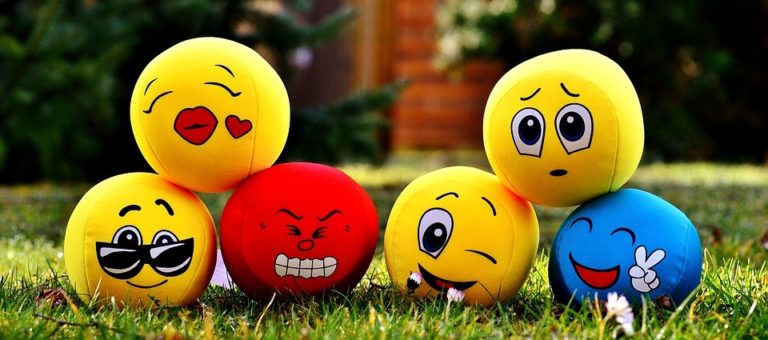 Belangrijke gebeurtenissen (zie protocol)Ingrijpende gebeurtenissen zoals een verhuizing, scheiding van de ouders, de komst van een broertje of zusje of het verlies van een geliefd persoon of dier maken grote indruk op jonge kinderen. Ze maken onderdeel uit van het leven en zijn voor kinderen soms lastig te begrijpen. In overleg met de ouders leren we de kinderen deze gebeurtenissen op hun niveau te begrijpen. Er is ruimte om gevoelens te uiten, maar we zijn ons er ook van bewust dat bij Kinderopvang Krakeel juist fijn is als alles even ‘normaal’ is en kinderen even ‘los’ van alle emoties lekker kunnen spelen met hun vriendjes. Emotionele veiligheidVoor het kind is Kinderopvang Krakeel soms de eerste ervaring met andere kinderen en andere volwassenen buiten de eigen gezinssituatie.  Ze eten en spelen in groepsverband en er worden gezamenlijk activiteiten ondernomen. De pedagogisch medewerkers helpen de kinderen zijn of haar eigen talenten te ontdekken en te ontwikkelen, vanuit een basis van veiligheid, continuïteit en vertrouwen. Zo dragen wij, Kinderopvang Krakeel bij aan de ontwikkeling van een kind tot een assertief, zelfstandig en zelfredzaam individu. Daarbij gaan we respectvol met de kinderen om. Hierdoor leert het niet alleen de eigen en andermans grenzen te ervaren, maar ook anderen te respecteren. De speelruimte is speciaal ingericht voor kinderen in de leeftijd van 0 tot 13 jaar en biedt daardoor andere mogelijkheden dan thuis. De speelruimte is prikkelend, afgebakend, veilig en schoon. Verder is er voldoende geschikte en veilige buitenspeelruimte. De speelruimte heeft ook een uitgang naar buiten, maar die is afgesloten als de kinderen in de speelruimte aan het spelen zijn. De buitenruimten zijn omgeven door een hek, dat dicht is als de kinderen buiten spelen. De kinderen spelen altijd onder toezicht van één of twee pedagogisch medewerkers buiten. Wij hebben veel zorg voor de veiligheid van de kinderen in en om het gebouw.  We realiseren ons echter dat we niet alle risico’s, die horen bij spelen en leren, kunnen uitsluiten.Sociale veiligheidWe vinden het erg belangrijk bij Kinderopvang Krakeel een sfeer te creëren van veiligheid en vertrouwen. Elk kind mag er zijn en hoort erbij. We proberen het ‘samen spelen en samen delen’ te stimuleren door gezamenlijke activiteiten te ondernemen zoals met z’n allen naar de speeltuin of naar buiten. Maar ook doen we activiteiten met maar een paar kinderen tegelijk, zoals verven, naar de bakker of een dierenweide. Het is fijn je even speciaal te voelen. Tijdens de rustige momenten dat we aan tafel zitten, komen er bij de kinderen hele gesprekken los. We letten erop dat iedereen die wat wil vertellen ook de kans krijgt en dat de kinderen naar elkaar luisteren. Verlegen kinderen proberen we, door wat vragen te stellen bij het gesprek te betrekken. Verder stimuleren we de kinderen bijvoorbeeld om samen een toren te bouwen of met de treinbaan te spelen. Maar ook proberen we de kinderen juist te leren hun eigen grens aan te geven en voor jezelf op te komen, als ze ondergesneeuwd worden door mondigere kinderen.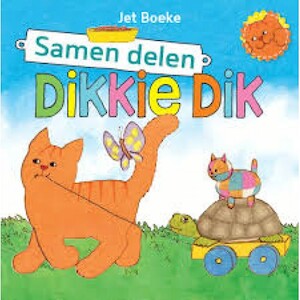 Hoofdstuk 16: InteractieVolwassenen en kinderen werken samen. Naast het bieden van veiligheid, warmte en geborgenheid vormt goed kijken en luisteren naar kinderen de basis voor echt contact. Door het stellen van vragen, voeren pedagogisch medewerkers gesprekken met kinderen over dingen die ze bezighouden. Er wordt bewust gekeken naar kinderen: wat doen zij, wat doen de kinderen met elkaar en waar gaat hun aandacht naar uit?Veiligheid en vertrouwen Kinderen ontwikkelen zich als zij zich veilig en geborgen voelen. Met name in het eerste levensjaar van een kind geldt dat het van belang is dat een kind zich veilig en geborgen voelt en dat er volwassenen zijn die aanvoelen wat een kind nodig heeft. Dat is waar wij op investeren bij jonge kinderen in onze groep. Maar niet alleen het eerste jaar, alle kinderen hebben primair behoefte aan contact. Ze willen gezien worden, ervaren dat hun gedrag iets uitmaakt en dat het zo waardevol wordt gevonden dat er op wordt gereageerd. Door betrokken te zijn bij kinderen en te laten merken, dat we het kind begrijpen en er voor hem of haar te zijn, zorgen we voor een prettige en veilige omgeving. Pedagogisch medewerkers reageren positief op initiatieven van kinderen.Praten, uitleggen, luisteren Door interactie leren de kinderen de wereld beter begrijpen. Zowel de wereld om hen heen, de mensen, dieren, planten en dingen, als hun binnenwereld, hun gedachten, gevoelens en wensen. Onze pedagogisch medewerkers helpen kinderen hierbij door bewust te praten, uit te leggen en te luisteren. Dit doen zij door te verwoorden wat ze feitelijk zien gebeuren. Pedagogisch medewerkers vertellen, wat ze doen en zien en geven kinderen de gelegenheid om te reageren. Gedrag wordt zo herkenbaar en voorspelbaar voor kinderen. Kinderen gaan beseffen, dat alles een oorzaak of een reden heeft. Pedagogisch medewerkers kijken en verwoorden, vanuit het perspectief van het kind. Als kinderen spelen, kijken pedagogisch medewerkers eerst goed waar de belangstelling van de kinderen ligt. Als pedagogisch medewerkers snappen waar de kinderen mee bezig zijn, kan hij of zij daarbij aansluiten, verrijken of proberen om te buigen. Pedagogisch medewerkers kijken naar kinderen en verwoorden gevoelens van kinderen. Jonge kinderen zijn heel spontaan in hun emotioneel gedrag. Maar ze moeten nog leren om aan hun gevoel woorden te geven en om hun gevoel van binnen waar te nemen. De pedagogisch medewerker vergroot het inzicht van het kind in zichzelf en andere kinderen door gevoelens te verwoorden en uit te leggen, bijvoorbeeld waarom Tim zo schrok en moest huilen of juist waarom Nathalie zo blij was. Pedagogisch medewerkers vertellen verhalen en lezen voor. Deze verhalen helpen kinderen om samen te praten over belangrijke ervaringen. Over vrienden zijn, dieren, vakantie, de dokter, ziek zijn, eten. Over alles wat jonge kinderen interesseert. Structuur en een positieve benadering Pedagogisch medewerkers geven duidelijk leiding en stellen grenzen. Ze geven positieve gedragsaanwijzingen en leren de kinderen wat ze moeten doen door rituelen en door zelf het goede voorbeeld te geven. Pedagogisch medewerkers moedigen kinderen aan en laten kinderen merken als ze op de goede weg zijn. Negatief gedrag wordt benoemd en uitgelegd. Straffen doen we zo min mogelijk, dit omdat regelmatig straffen ongunstig is voor het zelfbeeld en wereldbeeld van een kind. Liever kiezen we voor de manier ‘liefdevolle blokkering’, waarbij we duidelijk vertellen wat we verwachten en wat we niet verwachten. We benadrukken daarbij vooral wat kinderen wél mogen. Tegen een kind dat door de groep wil rennen, zeggen we dus niet ‘Niet rennen!’, maar bijvoorbeeld ‘Ik zie dat jij heel graag wilt rennen, dat kan je ook erg goed, maar zullen we buiten gaan doen? Anders bots je straks tegen de anderen aan’. We houden hierbij rekening, dat wanneer we dit vertellen, de afstand tussen ons en kind klein is en dat we oogcontact maken. Het naleven van de regels op de groep heeft de grootste kans van slagen, wanneer er naar kinderen toe in basis sprake is van een goede band en warme betrokkenheid. Dus zorgen we, dat we er zijn voor de kinderen met een aai over de bol, een knipoog, gerichte aandacht en een luisterend oor.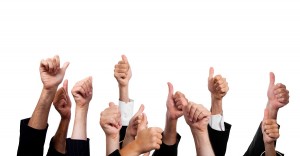 Hoofdstuk 17: Voldoen aan de eisenVentilatieDe speelruimte voldoet aan de eisen en voorschriften t.a.v. de ventilatie. Er staat altijd een raam open of op ventilatiestand. Verder wordt er zeker 3 keer per dag 15 minuten gelucht door de ramen en/of deuren tegen elkaar open te zetten. Dit gebeurt wanneer we buitenspelen of als we een uitstapje maken.BrandveiligheidDe speelruimte voldoet aan de eisen en voorschriften t.a.v. brandveiligheid. Er zijn voldoende blusmiddelen en er zijn voldoende vluchtwegen.Zo is het geluid bekend bij de kinderen wanneer er een calamiteit is en dan weten wat ze moeten doen. (zie calamiteitenplan). Dit wordt twee keer in het jaar geoefend.GGDDe GGD staat voor gemeentelijke gezondheidsdienst. De gemeente Hoogeveen is verantwoordelijk voor het toezicht op de kwaliteit in de kinderopvang en het handhaven van de wet kinderopvang. Jaarlijks bezoekt een inspecteur van de GGD, Kinderopvang Krakeel om na te gaan of er wordt voldaan aan de eisen die gesteld zijn in de Wet Kinderopvang. Als kinderopvang hebben we het beleid dat er één inspecteur mag binnen mag komen voor de jaarlijkse controle. Dit voor de stabiliteit en de rust op de groep!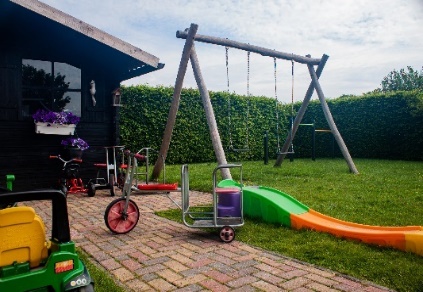 De GGD controleert het volgende:ouders en informatie (informatiebord, digitale nieuwsbrief per kwartaal)Personeel (vergadering eens in de maand, zie jaarplanning)veiligheid & gezondheidsbeleid (zie website) accommodatie en inrichtinggroepsgrootte en kindratiopedagogisch beleid in de praktijkNaar aanleiding hiervan schrijft de GGD een inspectierapport, dat ter inzage ligt bij Kinderopvang Krakeel en tevens beschikbaar is op onze website. Kinderopvang Krakeel is in het bezit van een registratie verstrekt door de Gemeente Hoogeveen en een gebruiksvergunning verstrekt door de brandweer. Er wordt tevens met de GGD overlegd hoe adequaat te handelen bij besmettelijke ziektes. Wanneer er kinderziektes zijn wordt u hiervan op de hoogte gebracht door de deurbriefjes of via uw persoonlijke app. Veiligheid en gezondheidsbeleid (zie website en het beleid wat ter inzage ligt op locatie)Kinderopvang Krakeel locatie Hollandscheveld (combigroep) houdt zich aan de landelijke regels die zijn opgesteld om ziekte en ongevallen in de kinderopvang te voorkomen. Er wordt maandelijks een risico-inventarisatie veiligheid en gezondheid uitgevoerd. We bespreken dit in de teamvergadering. De risico-inventarisatie beschrijft de risico’s ten aanzien van veiligheid en gezondheid die de opvang van kinderen met zich meebrengt. Deze wordt up-to-date gehouden en besproken in de teamvergadering. De risico-inventarisatie wordt gecontroleerd door de GGD en is voor ouders ter inzage beschikbaar. Ook staat dit document op onze website. Tevens wordt gebruik gemaakt van een ongevallenregistratieformulier. Alle ongelukken worden geregistreerd en meegenomen in het veiligheidsverslag en wordt besproken in de teamvergadering. Indien zich een ongeval voordoet, wordt zo spoedig mogelijk contact met de ouders en/of verzorger gezocht. Ook werken wij met een verzuimprotocol voor de (pedagogisch) medewerkers.  Veiligheid en hygiëne (zie protocol)Veiligheid en hygiëne is voor ons een zeer belangrijk punt. De ouders moeten hun kinderen met een gerust hart achter kunnen laten bij Kinderopvang Krakeel. Daarom gelden bij ons de volgende regels: 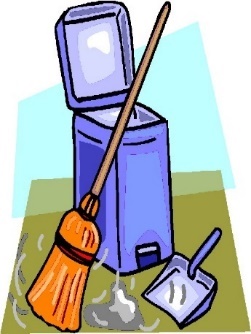 Roken is verboden, alleen op de afgesproken plek,De kinderen slapen zoveel mogelijk in een ‘eigen’ bedje;Bedden worden elke dag verschoond, zo nodig vaker.. De baby´s nemen hun eigen fles mee voorzien van hun naam.De pedagogisch medewerkers doen 's ochtends bij binnenkomst direct de deur en/of raam open.De handdoeken, theedoeken en vaatdoeken worden per dagdeel schoon neergehangen en het wordt allemaal dagelijks gewassen;Regelmatige verschoning en handen wassen voor en na het eten en na het gebruik van het toilet;De vloeren en de toiletten worden dagelijks  meerdere keren gereinigd. Zo nodig vaker. De schoonmaakwerkzaamheden op de groep worden uitgevoerd, tussendoor en nadat de kinderen op bed liggen of naar huis zijn. Ook de stagiaires helpen hierbij. We doen het tenslotte met elkaar!Het speelgoed van de kinderen wordt dagelijks schoongemaakt/gewassen of zo nodig vaker volgens een schoonmaakrooster.Poppenkleertjes worden 1 keer in de week gewassen. Zo nodig vaker.De ramen worden om de 3 weken gewassen aan de binnen en buitenkant.Er ligt (indien nodig) een draaiboek klaar wanneer er weer een (Covid-19) pandemie uitbreekt.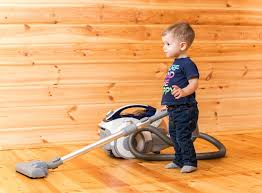 De pedagogisch medewerkers dragen om de pols enkel een horloge. Verder hebben de medewerkers korte nagels en het dragen van nagellak en/of gellak wordt via het RIVM verboden!Toestemmingsformulieren (digitaal en in het Engels)Kinderopvang Krakeel werkt op alle locaties met verschillende toestemmingsformulieren. We hebben toestemmingsformulieren voor medicijngebruik, zalven, het vervoer of voor diëten, televisie kijken, slapen, het gebruik van kinderstoelen, in bad gaan, maar ook voor logopedie. Dit ontvangt u van ons bij de start van de opvang van uw kind. Wanneer deze formulieren zijn ingevuld en ondertekend retour zijn op de locatie dan komen deze in de map op achternaam van uw zoon en/of dochter.Verder werken we met verschillende protocollen op de groep zoals:huilenslapentrakteren wiegendood handhygiëne hitteDeze zijn te vinden op de locaties!Hoofdstuk 18: KlachtenKlachtenprocedure en verbeterideeën“Bent u tevreden vertel het een ander, heeft u een klacht of een suggestie tot verbetering van onze dienstverlening vertel het ons“. Dit is het uitgangspunt van Kinderopvang Krakeel. Als u als ouder en/of verzorger een klacht heeft of minder tevreden bent over een werkwijze of andere zaken, vragen wij u als ouder openhartig te zijn over uw ontevredenheid. Een klacht kan mondeling of schriftelijk worden ingediend bij Kinderopvang Krakeel via klachtencommissie@kinderopvangkrakeel.nl. (zie voor meer informatie de Klachtenregeling op mijn website). U als ouder, kan ook contact opnemen met de oudercommissie voor bemiddeling. Vaak helpt een goed gesprek al tot het komen van een oplossing. Leidt dit echter niet tot een bevredigende afhandeling, dan kan contact worden opgenomen met Miranda. Vaak is er sprake van een misverstand en/of kan de pedagogisch medewerker de situatie naar tevredenheid uitleggen. Veel kan daarmee uit de wereld worden geholpen. Mocht u van mening zijn, dat u niet voldoende geholpen wordt of u klacht niet tot tevredenheid wordt afgehandeld, dan kunt u zich ten alle tijden wenden tot de Geschillencommissie, afdeling kinderopvang in Den Haag, zij zullen uw klacht verder in behandeling nemen. 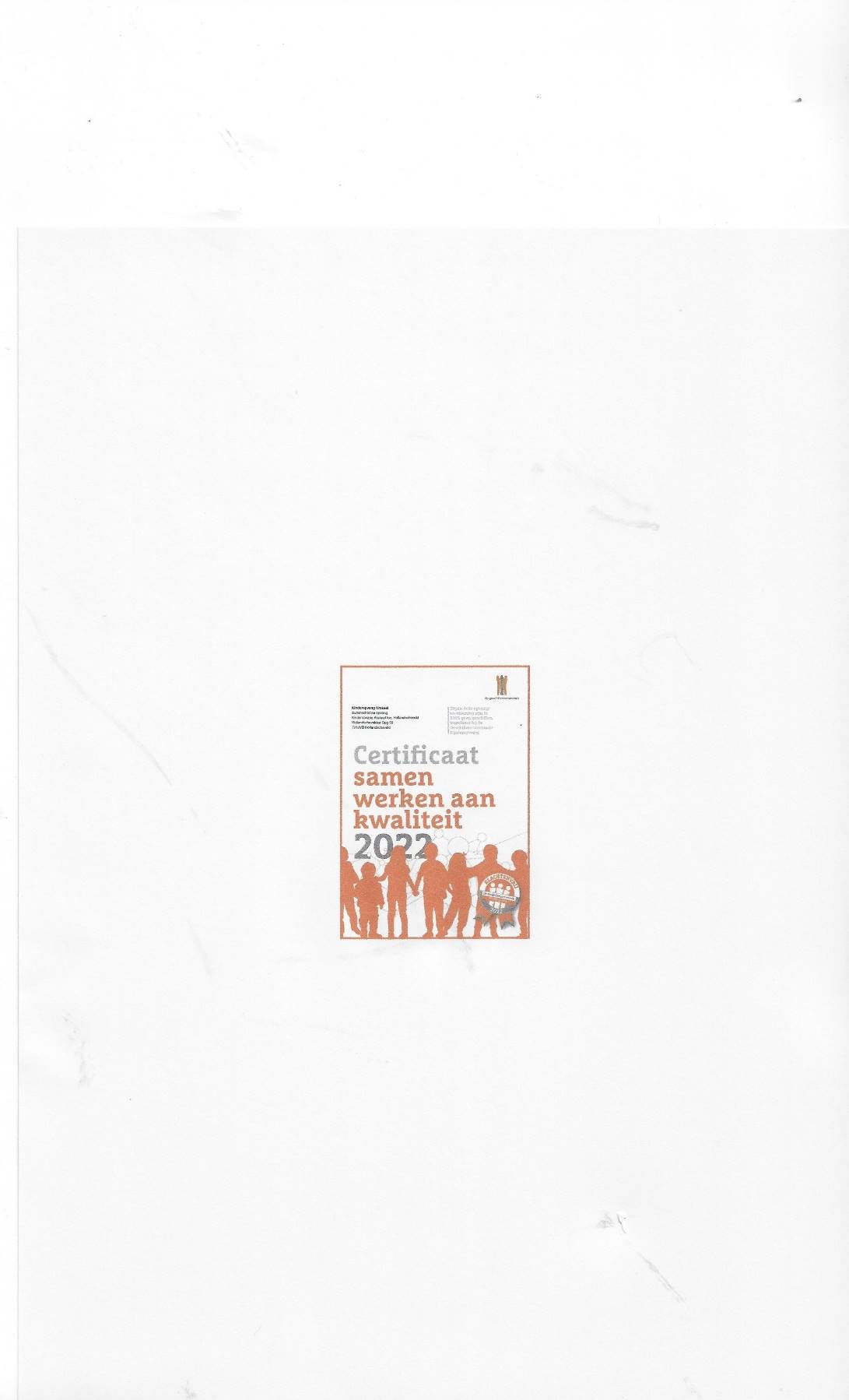 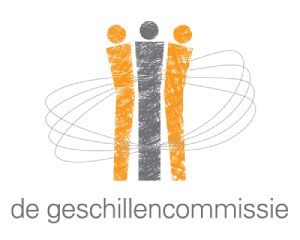 Wanneer er klachten zijn geweest in het voorgaande jaar, is elke kinderopvang verplicht om hier een jaarverslag van te maken en deze kenbaar te maken aan de ouders. Deze is dan te vinden op onze website.Hoofdstuk 19: Meldcode MeldcodeHet kan voorkomen, dat er zorgen zijn om een kind, waarbij er vermoedens zijn van kindermishandeling. Zorgen omtrent de ontwikkeling of het gedrag van een kind bespreken wij altijd eerst met de ouders van het kind. Wij gaan zeer zorgvuldig om met dergelijke situaties en handelen conform een Meldcode “grensoverschrijdend gedrag en kindermishandeling met uitgebreide sociale kaart”, voor de kinderopvangwaarbij aan de hand van een routekaart stappen worden ondernomen. Binnen de organisatie is er een aandachtsfunctionaris kindermishandeling (Hilde). In het belang van het kind hebben onze pedagogisch medewerkers een wettelijke meldingsplicht om vermoedens kenbaar te maken. Als er sprake is van (ernstige) vermoedens van kindermishandeling, melden wij dit aan de (assistent)leidinggevende/eigenaresse. De (assistent)leidinggevende/eigenaresse kan tevens contact opnemen met Veilig Thuis (Advies Meldpunt Huiselijk geweld en Kindermishandeling). Het kan ook voorkomen, dat een ouder zich zorgen maakt, over de manier waarop een pedagogisch medewerker met zijn/ haar kind of andere kinderen op de groep omgaat. Het is belangrijk, dat deze zorgen worden besproken met de (assistent)leidinggevende/eigenaresse. Wij streven naar een open sfeer en open houding om dergelijke zorgen of klachten te bespreken.  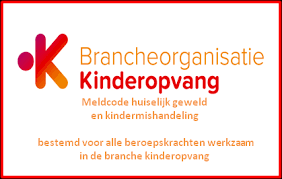 Bracheorganisatie Kinderopvang (BK)We zijn aangesloten bij de brancheorganisatie voor de kinderopvang. Brancheorganisatie Kinderopvang (BK) is de organisatie die de belangen van ondernemers in de kinderopvang behartigt en vertegenwoordigt. Onder kinderopvang verstaan wij de vier vormen van kinderopvang: dagopvang, buitenschoolse opvang, gastouderopvang en peuterspeelzalen. De kerntaken van de brancheorganisatie kinderopvang zijn:
– Werkgeversvertegenwoordiging;
– Belangenbehartiging;
– Visie- en beleidsontwikkeling;
– Informatieverstrekking;
– Dienstverlening. 
Met de uitvoering van bovenstaande taken proberen wij onze leden maximaal te faciliteren om hoogwaardige kinderopvang te kunnen leveren!Vertrouwensinspecteur in de kinderopvang
Kinderopvang Krakeel vind de veiligheid van kinderen heel belangrijk. Het gaat immers om kinderen in een kwetsbare leeftijdsgroep. De werkgevers en werknemers in de kinderopvang hebben hier een grote taak in. De continue screening van iedereen die in de kinderopvang werkt en de introductie van de vertrouwensinspecteur helpen daar bij. Een werkgever moet vanaf 1 juli 2013 altijd overleggen met de vertrouwensinspecteur van de Inspectie van het Onderwijs bij aanwijzingen van seksueel of ander geweld door een werknemer. Het team van vertrouwensinspecteurs bij de Inspectie van het Onderwijs is tijdens kantooruren te bereiken op het telefoonnummer 0900-1113111.
De vertrouwensinspecteur adviseert werkgevers, werknemers en ouders als zij aanwijzingen hebben dat een werkgever of werknemer in de kinderopvang seksueel
of ander geweld tegen een kind gebruikt. De vertrouwensinspecteur adviseert de werkgever, werknemer of ouder wat zij kunnen doen. Hij kan helpen bij het doen van aangifte of bij het indienen van een formele klacht. De vertrouwensinspecteur onderzoekt niet of een werkgever of werknemer het misdrijf heeft gepleegd. Dat doet de politie. De vertrouwensinspecteur is bij wet uitgezonderd van de plicht om aangifte te doen en heeft een geheimhoudingsplicht. Wat de vertrouwensinspecteur precies doet, hangt af van de melding. Ook heeft de vertrouwensinspecteur een andere rol bij een melding door een werkgever dan bij een melding door een werknemer of door een ouder.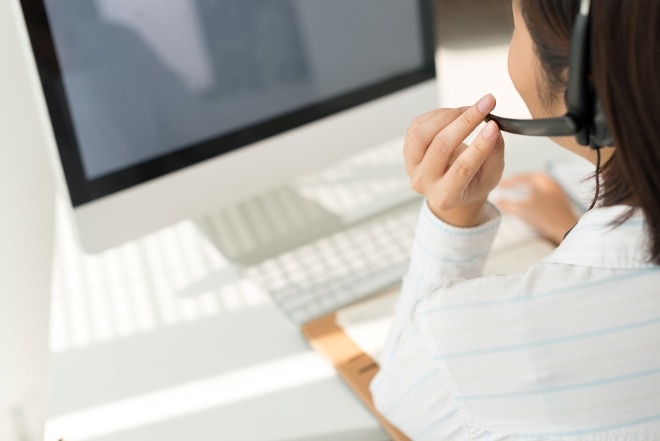 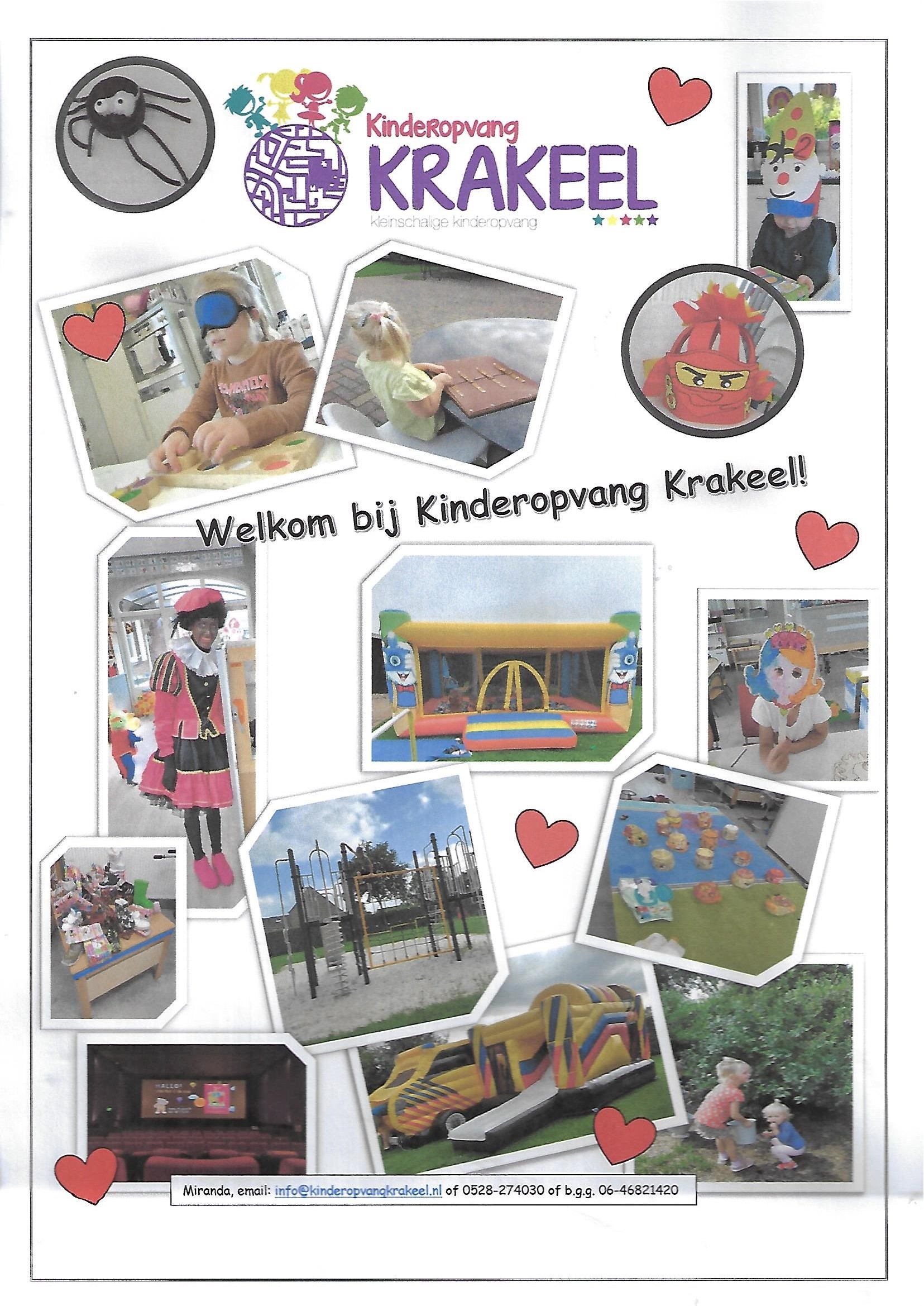 NawoordDit pedagogisch beleidsplan wordt telkens geëvalueerd, uitgebreid en aangepast aan nieuwe ontwikkelingen binnen zowel de groep als de regelgeving vanuit de wet Kinderopvang. Hier zit verwerkingstijd op. Mochten er vragen zijn over dit pedagogisch beleidsplan dan horen wij dat graag! Voor verder informatie over de dagelijkse gang van zaken verwijzen we je graag door naar Miranda van den Berg.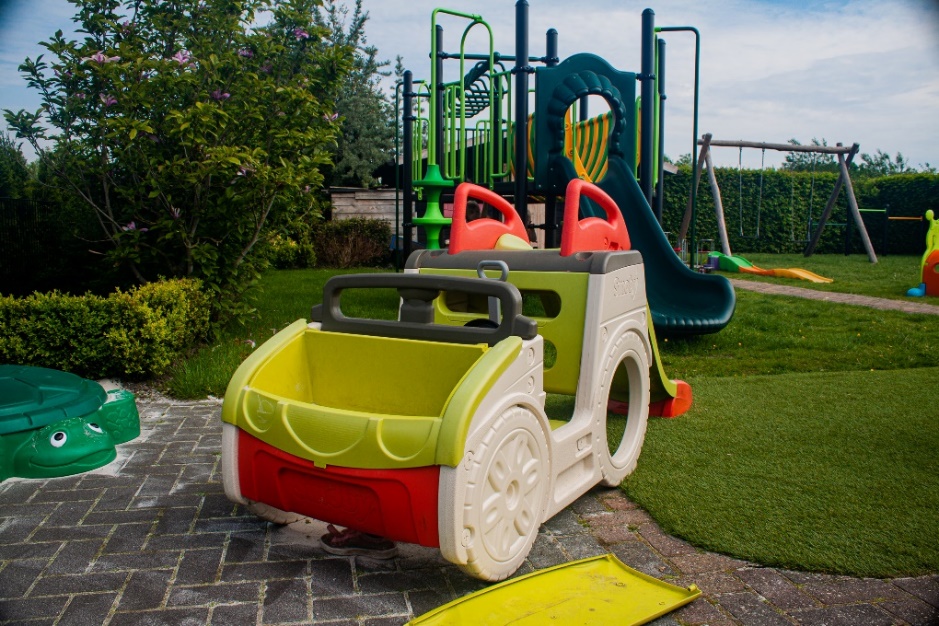 ParkerenParkeren kan op eigen terrein. Ook aan de zijkant (zandpad) bevinden zich parkeerplekken! Wanneer er veel kinderen op hetzelfde tijdstip worden gehaald, kunt u de auto ook even achter de andere auto’s parkeren. Kinderopvang Krakeel locatie Hollandscheveld (combigroep KDV/BSO)t.a.v. Miranda van den BergHollandscheveldse Opgaande 597913 VB Hollandscheveld 0528-274030/ 06-46821420 – 06-19078406e-mail: info@kinderopvangkrakeel.nlwww.kinderopvangkrakeel.nlcopyright © 2024 Miranda - Wijzigingen onder voorbehoud – foto’s worden regelmatig vernieuwd!Dit pedagogisch beleidsplan is voor: De ouders van alle kinderen die wij dagelijks begeleiden bij spelen, ontdekken en groeien,Ouders en toekomstige ouders die overwegen van onze kinderopvang gebruik te gaan maken,	Professionals die bij Kinderopvang Krakeel willen werken, zodat ze kunnen zien of onze ideeën en werkwijze bij hen passen,	Onze enthousiaste en betrokken (gespecialiseerd) pedagogisch medewerkers om hen een kader te bieden voor hun dagelijkse werk,Iedereen die wil weten hoe wij over opvoeden en opgroeien van kinderen denken en door onze ideeën  geïnspireerd wil worden.